NO. 56 JOURNALof theHOUSE OF REPRESENTATIVESof theSTATE OF SOUTH CAROLINA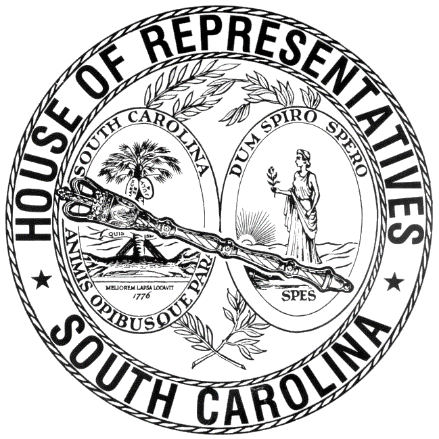 REGULAR SESSION BEGINNING TUESDAY, JANUARY 10, 2017 ________THURSDAY, APRIL 26, 2018(STATEWIDE SESSION)Indicates Matter StrickenIndicates New MatterThe House assembled at 10:00 a.m.Deliberations were opened with prayer by the SPEAKER as follows:	Our thought for today is from Psalm 19:1: “The heavens declare the glory of God, and the sky proclaims its maker’s handiwork.”	Let us pray. Holy God, Mighty Father, endless is Your mercy and eternal Your reign. You provide all that is needed for us during our times. Bless and keep these Representatives and staff as they work to do great things for this State. Continue to provide them help in all things. Look in favor upon our Nation, President, State, Governor, Speaker, staff, and all who serve in this vineyard. Bless and protect our defenders of freedom and first responders as they protect us. Heal the wounds, those seen and those hidden, of our brave warriors who suffer and sacrifice for our freedom. Lord, in Your mercy, hear our prayers. Amen.Pursuant to Rule 6.3, the House of Representatives was led in the Pledge of Allegiance to the Flag of the United States of America by the SPEAKER.After corrections to the Journal of the proceedings of yesterday, the SPEAKER ordered it confirmed.MOTION ADOPTEDRep. CLARY moved that when the House adjourns, it adjourn in memory of Bill G. Bowers, which was agreed to.SILENT PRAYERThe House stood in silent prayer for the family and friends of Bennie Lee Cunningham, Jr. ROLL CALLThe roll call of the House of Representatives was taken resulting as follows:Total Present--114LEAVE OF ABSENCEThe SPEAKER granted Rep. HILL a leave of absence for the day due to medical reasons.LEAVE OF ABSENCEThe SPEAKER granted Rep. W. NEWTON a leave of absence for the day.LEAVE OF ABSENCEThe SPEAKER granted Rep. GAGNON a leave of absence for the day.LEAVE OF ABSENCEThe SPEAKER granted Rep. HENEGAN a leave of absence for the day.LEAVE OF ABSENCEThe SPEAKER granted Rep. CLEMMONS a leave of absence for the day.DOCTOR OF THE DAYAnnouncement was made that Dr. Carla Gentry of Spartanburg was the Doctor of the Day for the General Assembly.SPEAKER PRO TEMPORE IN CHAIRSPECIAL PRESENTATIONReps. SANDIFER and WHITMIRE presented to the House the White-Oak High School Wrestling Team, coaches, and other school officials. SPECIAL PRESENTATIONReps. KING, BRYANT, DELLENEY, FELDER, D. C. MOSS, V. S. MOSS, B. NEWTON, POPE and SIMRILL presented to the House the South Pointe High School Varsity Football Team, coaches, and other school officials. CO-SPONSOR ADDEDIn accordance with House Rule 5.2 below:"5.2	Every bill before presentation shall have its title endorsed; every report, its title at length; every petition, memorial, or other paper, its prayer or substance; and, in every instance, the name of the member presenting any paper shall be endorsed and the papers shall be presented by the member to the Speaker at the desk.  A member may add his name to a bill or resolution or a co-sponsor of a bill or resolution may remove his name at any time prior to the bill or resolution receiving passage on second reading.  The member or co-sponsor shall notify the Clerk of the House in writing of his desire to have his name added or removed from the bill or resolution.  The Clerk of the House shall print the member’s or co-sponsor’s written notification in the House Journal.  The removal or addition of a name does not apply to a bill or resolution sponsored by a committee.”CO-SPONSOR ADDEDH. 5317--ORDERED TO THIRD READINGThe following Bill was taken up:H. 5317 -- Rep. Pitts: A BILL TO REVOKE THE FISCAL AUTONOMY OF LAURENS COUNTY SCHOOL DISTRICTS 55 AND 56, AND TO REVISE THE MANNER IN WHICH THE ANNUAL BUDGETS FOR LAURENS COUNTY SCHOOL DISTRICTS 55 AND 56 ARE PREPARED AND APPROVED.Rep. PITTS explained the Bill.The yeas and nays were taken resulting as follows:  Yeas 77; Nays 0 Those who voted in the affirmative are:Total--77 Those who voted in the negative are:Total--0So, the Bill was read the second time and ordered to third reading.  RECORD FOR VOTING	I inadvertently voted in favor of H. 5317. I intended to abstain from voting on this Bill.	Rep. Mike AnthonyH. 5317--ORDERED TO BE READ THIRD TIME TOMORROWOn motion of Rep. PITTS, with unanimous consent, it was ordered that H. 5317 be read the third time tomorrow.  H. 5318--ORDERED TO THIRD READINGThe following Bill was taken up:H. 5318 -- Rep. Pitts: A BILL TO PROVIDE THAT LAURENS COUNTY ON JULY 1, 2021, SHALL CONSIST OF ONE SCHOOL DISTRICT TO BE KNOWN AS THE LAURENS COUNTY CONSOLIDATED SCHOOL DISTRICT AND TO ABOLISH THE EXISTING SCHOOL DISTRICTS IN LAURENS COUNTY; TO PROVIDE THAT THE CONSOLIDATED SCHOOL DISTRICT BE GOVERNED BY A BOARD OF TRUSTEES ELECTED IN NONPARTISAN ELECTIONS ON SPECIFIED DATES; TO PROVIDE FOR THE COMPOSITION AND MANNER OF ELECTION OF THE BOARD; TO PROVIDE A SUPERINTENDENT FOR THE DISTRICT TO BE APPOINTED BY THE BOARD; TO PROVIDE FOR THE POWERS AND DUTIES OF THE BOARD AND SUPERINTENDENT; TO PROVIDE FOR THE MANNER IN WHICH SCHOOL BUDGETS MUST BE PRESENTED AND THE SCHOOL TAX MILLAGE BE IMPOSED AND CALCULATED; TO PROVIDE FOR THE TRANSFER OF THE ASSETS AND LIABILITIES OF THE TWO PRESENT SCHOOL DISTRICTS TO THE CONSOLIDATED SCHOOL DISTRICT WITH CERTAIN EXCEPTIONS; TO PROVIDE THE MANNER IN WHICH THE CONSTITUTIONAL DEBT LIMITATION OF THE CONSOLIDATED SCHOOL DISTRICT FOR THE ISSUANCE OF A GENERAL OBLIGATION BOND MUST BE DETERMINED; AND TO PROVIDE FOR A SIX-MEMBER TRANSITION TEAM TO BE APPOINTED BY THE BOARDS OF DISTRICT TWO AND DISTRICT SEVENTEEN TO MAKE RECOMMENDATIONS CONCERNING ATTENDANCE ZONES AND OTHER MATTERS.Rep. PITTS explained the Bill.The yeas and nays were taken resulting as follows:  Yeas 72; Nays 1 Those who voted in the affirmative are:Total--72 Those who voted in the negative are:Total--1So, the Bill was read the second time and ordered to third reading.  H. 5318--ORDERED TO BE READ THIRD TIME TOMORROWOn motion of Rep. PITTS, with unanimous consent, it was ordered that H. 5318 be read the third time tomorrow.  ORDERED ENROLLED FOR RATIFICATIONThe following Bill was read the third time, passed and, having received three readings in both Houses, it was ordered that the title be changed to that of an Act, and that it be enrolled for ratification:S. 1041 -- Senators Davis, Campsen and Young: A BILL TO AMEND PART 1, CHAPTER 6, TITLE 37 OF THE 1976 CODE, BY ADDING SECTION 37-6-119, TO DEFINE AND PROHIBIT UNFAIR PRACTICES TARGETING VULNERABLE ADULTS BY OBTAINING MONEY, PROPERTY, OR PERSONALLY IDENTIFYING INFORMATION THROUGH DECEPTION, INTIMIDATION, UNDUE INFLUENCE, OR FALSE MISLEADING, OR DECEPTIVE ACTS OR PRACTICES; TO PROVIDE A RIGHT OF ACTION, RECOVERY AMOUNTS, AND PENALTIES; AND TO PROVIDE THAT THE REMEDIAL PROVISIONS OF THIS CHAPTER ARE CUMULATIVE.S. 949--DEBATE ADJOURNEDThe following Bill was taken up:S. 949 -- Senators M. B. Matthews, Malloy, Rice, Cash, Massey and Senn: A BILL TO AMEND ARTICLE 5, CHAPTER 21, TITLE 24 OF THE 1976 CODE, RELATING TO PROBATION, BY ADDING SECTION 24-21-435, TO PROVIDE THAT PROBATION OFFICERS, COURT PERSONNEL, COUNTY AND MUNICIPAL PERSONNEL, PUBLIC OFFICIALS, AND PRIVATE VOLUNTEERS WHO PARTICIPATE IN COMMUNITY SERVICE PROGRAMS IN WHICH A PROBATIONER IS COMPLETING COMMUNITY SERVICE AS A CONDITION OF PROBATION PURSUANT TO SECTION 24-21-430 ARE NOT LIABLE FOR CIVIL DAMAGES UNLESS AN INJURY OR DAMAGES RESULT FROM THE GROSS NEGLIGENCE, RECKLESSNESS, OR INTENTIONAL MISCONDUCT OF SUCH PERSON.Rep. HIOTT moved to adjourn debate on the Bill until Tuesday, May 1, which was agreed to.S. 190--DEBATE ADJOURNEDThe following Bill was taken up:S. 190 -- Senator Goldfinch: A BILL TO AMEND THE CODE OF LAWS OF SOUTH CAROLINA, 1976, BY ADDING CHAPTER 33 TO TITLE 33 SO AS TO ENACT THE "REVISED UNIFORM UNINCORPORATED NONPROFIT ASSOCIATION ACT", TO AMONG OTHER THINGS, DEFINE TERMS, SPECIFY APPLICABILITY, SET FORTH POWERS OF UNINCORPORATED NONPROFIT ASSOCIATIONS, TO SPECIFY LIABILITY, AND TO SET FORTH THE PROCESS BY WHICH A LEGAL ACTION AGAINST AN ASSOCIATION IS ADJUDICATED.Rep. MCCOY moved to adjourn debate on the Bill until Tuesday, May 1, which was agreed to.H. 5275--DEBATE ADJOURNEDThe following Joint Resolution was taken up:H. 5275 -- Regulations and Administrative Procedures Committee: A JOINT RESOLUTION TO APPROVE REGULATIONS OF THE DEPARTMENT OF LABOR, LICENSING AND REGULATION - BOARD OF REGISTRATION FOR FORESTERS, RELATING TO LICENSURE FEES, DESIGNATED AS REGULATION DOCUMENT NUMBER 4769, PURSUANT TO THE PROVISIONS OF ARTICLE 1, CHAPTER 23, TITLE 1 OF THE 1976 CODE.Rep. HUGGINS moved to adjourn debate on the Joint Resolution until Tuesday, May 1, which was agreed to.H. 5276--DEBATE ADJOURNEDThe following Joint Resolution was taken up:H. 5276 -- Regulations and Administrative Procedures Committee: A JOINT RESOLUTION TO APPROVE REGULATIONS OF THE DEPARTMENT OF LABOR, LICENSING AND REGULATION - REAL ESTATE APPRAISERS BOARD, RELATING TO REAL ESTATE APPRAISERS BOARD, DESIGNATED AS REGULATION DOCUMENT NUMBER 4766, PURSUANT TO THE PROVISIONS OF ARTICLE 1, CHAPTER 23, TITLE 1 OF THE 1976 CODE.Rep. HUGGINS moved to adjourn debate on the Joint Resolution until Tuesday, May 1, which was agreed to.H. 5277--DEBATE ADJOURNEDThe following Joint Resolution was taken up:H. 5277 -- Regulations and Administrative Procedures Committee: A JOINT RESOLUTION TO APPROVE REGULATIONS OF THE DEPARTMENT OF LABOR, LICENSING AND REGULATION, RELATING TO BOARD OF EXAMINERS IN SPEECH-LANGUAGE PATHOLOGY AND AUDIOLOGY, DESIGNATED AS REGULATION DOCUMENT NUMBER 4801, PURSUANT TO THE 
PROVISIONS OF ARTICLE 1, CHAPTER 23, TITLE 1 OF THE 1976 CODE.Rep. HUGGINS moved to adjourn debate on the Joint Resolution until Tuesday, May 1, which was agreed to.H. 5278--DEBATE ADJOURNEDThe following Joint Resolution was taken up:H. 5278 -- Regulations and Administrative Procedures Committee: A JOINT RESOLUTION TO APPROVE REGULATIONS OF THE DEPARTMENT OF LABOR, LICENSING AND REGULATION - BOARD OF NURSING, RELATING TO NURSE LICENSURE COMPACT, DESIGNATED AS REGULATION DOCUMENT NUMBER 4779, PURSUANT TO THE PROVISIONS OF ARTICLE 1, CHAPTER 23, TITLE 1 OF THE 1976 CODE.Rep. HUGGINS moved to adjourn debate on the Joint Resolution until Tuesday, May 1, which was agreed to.H. 5279--DEBATE ADJOURNEDThe following Joint Resolution was taken up:H. 5279 -- Regulations and Administrative Procedures Committee: A JOINT RESOLUTION TO APPROVE REGULATIONS OF THE DEPARTMENT OF HEALTH AND HUMAN SERVICES, RELATING TO ARTICLES 4, 5, 7 AND 8 OF CHAPTER 126, DESIGNATED AS REGULATION DOCUMENT NUMBER 4746, PURSUANT TO THE PROVISIONS OF ARTICLE 1, CHAPTER 23, TITLE 1 OF THE 1976 CODE.Rep. HUGGINS moved to adjourn debate on the Joint Resolution until Tuesday, May 1, which was agreed to.H. 5280--DEBATE ADJOURNEDThe following Joint Resolution was taken up:H. 5280 -- Regulations and Administrative Procedures Committee: A JOINT RESOLUTION TO APPROVE REGULATIONS OF THE DEPARTMENT OF NATURAL RESOURCES, RELATING TO SEASONS, LIMITS, METHODS OF TAKE AND SPECIAL USE RESTRICTIONS ON WILDLIFE MANAGEMENT AREAS, DESIGNATED AS REGULATION DOCUMENT NUMBER 4799, PURSUANT TO THE PROVISIONS OF ARTICLE 1, CHAPTER 23, TITLE 1 OF THE 1976 CODE.Rep. HUGGINS moved to adjourn debate on the Joint Resolution until Tuesday, May 1, which was agreed to.H. 5281--DEBATE ADJOURNEDThe following Joint Resolution was taken up:H. 5281 -- Regulations and Administrative Procedures Committee: A JOINT RESOLUTION TO APPROVE REGULATIONS OF THE DEPARTMENT OF LABOR, LICENSING AND REGULATION - BOARD OF EXAMINERS FOR LICENSURE OF PROFESSIONAL COUNSELORS, MARRIAGE AND FAMILY THERAPISTS AND PSYCHO-EDUCATIONAL SPECIALISTS, RELATING TO BOARD OF EXAMINERS FOR LICENSURE OF PROFESSIONAL COUNSELORS, MARRIAGE AND FAMILY THERAPISTS AND PSYCHO-EDUCATIONAL SPECIALISTS, DESIGNATED AS REGULATION DOCUMENT NUMBER 4795, PURSUANT TO THE PROVISIONS OF ARTICLE 1, CHAPTER 23, TITLE 1 OF THE 1976 CODE.Rep. HUGGINS moved to adjourn debate on the Joint Resolution until Tuesday, May 1, which was agreed to.H. 5282--ORDERED TO THIRD READINGThe following Joint Resolution was taken up:H. 5282 -- Regulations and Administrative Procedures Committee: A JOINT RESOLUTION TO APPROVE REGULATIONS OF THE DEPARTMENT OF HEALTH AND ENVIRONMENTAL CONTROL, RELATING TO STANDARDS FOR LICENSING CRISIS STABILIZATION UNIT FACILITIES, DESIGNATED AS REGULATION DOCUMENT NUMBER 4809, PURSUANT TO THE PROVISIONS OF ARTICLE 1, CHAPTER 23, TITLE 1 OF THE 1976 CODE.Rep. HUGGINS explained the Joint Resolution.The yeas and nays were taken resulting as follows:  Yeas 99; Nays 0 Those who voted in the affirmative are:Total--99 Those who voted in the negative are:Total--0So, the Joint Resolution was read the second time and ordered to third reading.  H. 5282--ORDERED TO BE READ THIRD TIME TOMORROWOn motion of Rep. HUGGINS, with unanimous consent, it was ordered that H. 5282 be read the third time tomorrow.  H. 5283--DEBATE ADJOURNEDThe following Joint Resolution was taken up:H. 5283 -- Regulations and Administrative Procedures Committee: A JOINT RESOLUTION TO APPROVE REGULATIONS OF THE DEPARTMENT OF HEALTH AND ENVIRONMENTAL CONTROL, RELATING TO ADMINISTRATIVE PROCEDURES, DESIGNATED AS REGULATION DOCUMENT NUMBER 4810, PURSUANT TO THE PROVISIONS OF ARTICLE 1, CHAPTER 23, TITLE 1 OF THE 1976 CODE.Rep. HUGGINS moved to adjourn debate on the Joint Resolution until Tuesday, May 1, which was agreed to.H. 5000--DEBATE ADJOURNEDThe following Bill was taken up:H. 5000 -- Reps. Lucas, Herbkersman and Bradley: A BILL TO AMEND THE CODE OF LAWS OF SOUTH CAROLINA, 1976, BY ADDING ARTICLE 19 TO CHAPTER 1, TITLE 9 SO AS TO CREATE THE OPTIONAL SHARED-RISK DEFINED BENEFIT PLAN, TO PROVIDE RETIREMENT REQUIREMENTS AND BENEFITS, TO PROVIDE FOR A MAXIMUM SIX PERCENT RATE OF RETURN, TO PROVIDE THAT THE PLAN IS ONE HUNDRED PERCENT FUNDED AT INCEPTION AND TO PROVIDE FOR CERTAIN RESTRICTIONS TO PLAN ENROLLMENT; TO AMEND SECTION 9-1-10, RELATING TO DEFINITIONS, SO AS TO ADD "CLASS FOUR MEMBER"; TO AMEND SECTION 9-1-1790, RELATING TO THE AMOUNT THAT MAY BE EARNED BY AN EMPLOYEE RETURNING TO WORK, SO AS TO PROVIDE THAT AN EMPLOYEE WHO RETURNS TO COVERED EMPLOYMENT AFTER RETIREMENT MAY NOT CONTINUE TO RECEIVE THE MONTHLY RETIREMENT ALLOWANCE THE MEMBER IS RECEIVING FROM THE SYSTEM AND TO PROVIDE THAT THE EMPLOYER MAY CHOOSE TO PARTICIPATE IN A DEFERRED COMPENSATION PROGRAM FOR THOSE INDIVIDUALS; AND TO AMEND CHAPTER 20, TITLE 9, RELATING TO THE STATE OPTIONAL RETIREMENT PROGRAM, SO AS TO RENAME THE PROGRAM THE "DEFINED CONTRIBUTION PRIMARY RETIREMENT PLAN" (DCPRP), TO PROVIDE FOR A DEFAULT VENDOR AND INVESTMENT OPTION, TO PROVIDE SELECTION CRITERIA FOR VENDORS, TO PROVIDE RESPONSIBILITIES FOR VENDORS, TO PROVIDE FOR THE LENGTH OF VENDOR CONTRACTS, TO PROVIDE FOR THE NUMBER OF VENDORS THAT THE PUBLIC EMPLOYEE BENEFIT AUTHORITY MAY CONTRACT WITH, TO PROVIDE THAT AT LEAST ONE VENDOR OFFERS FIXED RATE AND VARIABLE ANNUITIES, TO PROVIDE THAT A MEMBER MAY NOT BORROW AGAINST HIS DCPRP, TO PROVIDE FOR VESTING REQUIREMENTS, TO PROVIDE FOR EMPLOYER AND EMPLOYEE CONTRIBUTION RATES, TO PROVIDE THAT CERTAIN EDUCATION MUST BE OFFERED TO MEMBERS, AND TO PROVIDE THAT A CLASS TWO OR CLASS THREE MEMBER MAY CHOOSE TO BECOME A CLASS FOUR MEMBER.Rep. BRADLEY moved to adjourn debate on the Bill until Tuesday, May 1, which was agreed to.S. 937--ORDERED TO THIRD READINGThe following Bill was taken up:S. 937 -- Senators Hutto and M. B. Matthews: A BILL TO AMEND SECTION 59-53-600(A) AND (B) OF THE 1976 CODE, RELATING TO THE TEMPORARY DEVOLUTION OF POWERS, DUTIES, AND OBLIGATIONS VESTED IN THE DENMARK TECHNICAL COLLEGE AREA COMMISSION TO THE STATE BOARD FOR TECHNICAL COMPREHENSIVE EDUCATION, TO EXTEND THE DEVOLUTION TO JANUARY 1, 2019, FROM NOVEMBER 1, 2018, AND TO PROVIDE THAT SECTION 59-53-600 IS REPEALED ON JANUARY 1, 2019.Rep. TAYLOR explained the Bill.The yeas and nays were taken resulting as follows:  Yeas 94; Nays 0 Those who voted in the affirmative are:Total--94 Those who voted in the negative are:Total--0So, the Bill was read the second time and ordered to third reading.  S. 937--ORDERED TO BE READ THIRD TIME TOMORROWOn motion of Rep. TAYLOR, with unanimous consent, it was ordered that S. 937 be read the third time tomorrow.  S. 888--POINT OF ORDERThe following Bill was taken up:S. 888 -- Senators Hembree, Gregory, Bennett, Grooms, Climer, Shealy, Peeler, Goldfinch, Massey, Talley, Verdin, Turner, Timmons, Alexander, Cash, Gambrell, Campbell, Senn, Young, Cromer, Davis, Rice, Martin, Corbin and Rankin: A BILL TO AMEND THE CODE OF LAWS OF SOUTH CAROLINA, 1976, BY ADDING SECTION 59-25-47 SO AS TO PROVIDE CERTAIN PUBLIC SCHOOL FACULTY MEMBERS ANNUALLY MAY RECEIVE PAYMENTS FOR UNUSED ANNUAL LEAVE AND SICK LEAVE IN EXCESS OF NINETY DAYS AT AN ESTABLISHED RATE OF SUBSTITUTE PAY FOR THEIR JOB CLASSIFICATION, TO PROVIDE THESE PAYMENTS ARE AVAILABLE TO TEACHERS IN PUBLIC SCHOOL DISTRICTS AND CHARTER SCHOOLS, AND TO PROVIDE THESE PROVISIONS DO NOT AMEND OR REPEAL EXISTING PROGRAMS THAT MAKE SIMILAR PAYMENTS BUT AT LOWER RATES, OR RELATED RIGHTS OF SCHOOL DISTRICTS OR LEGISLATIVE DELEGATIONS.POINT OF ORDERRep. ALLISON made the Point of Order that the Bill was improperly before the House for consideration since its number and title have not been printed in the House Calendar at least one statewide legislative day prior to second reading.The SPEAKER sustained the Point of Order.  S. 28--POINT OF ORDERThe following Bill was taken up:S. 28 -- Senator Campsen: A BILL TO AMEND SECTION 59-39-112, CODE OF LAWS OF SOUTH CAROLINA, 1976, RELATING TO ELECTIVE CREDIT FOR RELEASED TIME CLASSES IN RELIGIOUS INSTRUCTION FOR HIGH SCHOOL STUDENTS, SO AS TO PROVIDE THAT THE SCHOOL DISTRICT BOARD OF TRUSTEES MAY, AS A MEANS TO ENSURE EVALUATION OF INSTRUCTION ON THE BASIS OF PURELY SECULAR CRITERIA, ACCEPT RELEASED TIME CREDITS AS TRANSFER CREDITS FROM AN ACCREDITED PRIVATE SCHOOL THAT HAS AWARDED PRIVATE SCHOOL CREDITS FOR A RELEASED TIME PROGRAM OPERATED BY AN UNACCREDITED ENTITY; AND TO MAKE THESE PROVISIONS EFFECTIVE JULY 1, 2018.POINT OF ORDERRep. ALLISON made the Point of Order that the Bill was improperly before the House for consideration since its number and title have not been printed in the House Calendar at least one statewide legislative day prior to second reading.The SPEAKER sustained the Point of Order.  S. 302--POINT OF ORDERThe following Bill was taken up:S. 302 -- Senators Sheheen and Bennett: A BILL TO AMEND SECTION 59-29-80(A) OF THE 1976 CODE, RELATING TO PHYSICAL EDUCATION INSTRUCTION IN PUBLIC SCHOOLS, TO PROVIDE THAT MARCHING BAND INSTRUCTION BASED ON THE SOUTH CAROLINA ACADEMIC STANDARDS FOR THE VISUAL AND PERFORMING ARTS MUST BE CONSIDERED THE EQUIVALENT OF PHYSICAL EDUCATION INSTRUCTION.POINT OF ORDERRep. ALLISON made the Point of Order that the Bill was improperly before the House for consideration since its number and title have not been printed in the House Calendar at least one statewide legislative day prior to second reading.The SPEAKER sustained the Point of Order.  S. 1083--POINT OF ORDERThe following Bill was taken up:S. 1083 -- Senators Grooms, Campbell and Verdin: A BILL TO AMEND SECTION 56-3-210 OF THE 1976 CODE, RELATING TO THE TIME PERIOD FOR PROCURING REGISTRATION AND LICENSING, TEMPORARY LICENSE PLATES, AND THE TRANSFER OF LICENSE PLATES, TO PROVIDE THAT THE DEPARTMENT IS AUTHORIZED TO ADMINISTER A PROGRAM FOR AND REGULATE THE ISSUANCE OF TEMPORARY LICENSE PLATES FOR NEWLY ACQUIRED VEHICLES; TO PROVIDE FOR DESIGN AND OTHER SPECIFICATIONS; TO PROVIDE THAT THE DEPARTMENT IS AUTHORIZED TO ADMINISTER AN ELECTRONIC SYSTEM FOR COUNTY AUDITOR'S OFFICES, LICENSED MOTOR VEHICLE DEALERS, LEASING COMPANIES, AND OTHER ENTITIES AUTHORIZED BY THE DEPARTMENT TO USE IN ISSUING TEMPORARY LICENSE PLATES; TO PROVIDE THAT ANY PERSON OR ENTITY AUTHORIZED BY THIS SECTION TO ISSUE A TEMPORARY LICENSE PLATE SHALL MAINTAIN RECORDS AS REQUIRED BY THE DEPARTMENT; TO PROVIDE FOR EXEMPTIONS; AND TO PROVIDE FOR PENALTIES.POINT OF ORDERRep. ALLISON made the Point of Order that the Bill was improperly before the House for consideration since its number and title have not been printed in the House Calendar at least one statewide legislative day prior to second reading.The SPEAKER sustained the Point of Order.  S. 1172--ORDERED TO THIRD READINGThe following Joint Resolution was taken up:S. 1172 -- Agriculture and Natural Resources Committee: A JOINT RESOLUTION TO APPROVE REGULATIONS OF THE CLEMSON UNIVERSITY - STATE CROP PEST COMMISSION, RELATING TO PLANT NURSERY REGULATIONS, DESIGNATED AS REGULATION DOCUMENT NUMBER 4808, PURSUANT TO THE PROVISIONS OF ARTICLE 1, CHAPTER 23, TITLE 1 OF THE 1976 CODE.Rep. HUGGINS explained the Joint Resolution.The yeas and nays were taken resulting as follows:  Yeas 92; Nays 0 Those who voted in the affirmative are:Total--92 Those who voted in the negative are:Total--0So, the Joint Resolution was read the second time and ordered to third reading.  RECORD FOR VOTING	I was temporarily out of the Chamber on constituent business during the vote on S. 1172. If I had been present, I would have voted in favor of the Bill.	Rep. Sylleste DavisS. 1172--ORDERED TO BE READ THIRD TIME TOMORROWOn motion of Rep. HIOTT, with unanimous consent, it was ordered that S. 1172 be read the third time tomorrow.  S. 874--POINT OF ORDERThe following Bill was taken up:S. 874 -- Senator Talley: A BILL TO AMEND SECTION 56-5-170(A) OF THE 1976 CODE, RELATING TO THE DEFINITION OF AUTHORIZED EMERGENCY VEHICLES, TO ADD ORGAN PROCUREMENT ORGANIZATION VEHICLES TO THE DEFINITION.POINT OF ORDERRep. ALLISON made the Point of Order that the Bill was improperly before the House for consideration since its number and title have not been printed in the House Calendar at least one statewide legislative day prior to second reading.The SPEAKER sustained the Point of Order.  S. 709--AMENDED AND ORDERED TO THIRD READINGThe following Bill was taken up:S. 709 -- Senator Hembree: A BILL TO AMEND THE CODE OF LAWS OF SOUTH CAROLINA, 1976, BY ADDING ARTICLE 4 TO CHAPTER 23, TITLE 59 SO AS TO REQUIRE FIRE AND SAFETY INSPECTIONS AT ALL PUBLIC SCHOOL FACILITIES AT LEAST ANNUALLY, AND TO PROVIDE RELATED POWERS AND DUTIES OF THE OFFICE OF THE STATE FIRE MARSHAL.The Committee on Education and Public Works proposed the following Amendment No. 1 to S. 709 (COUNCIL\WAB\ 709C001.AGM.WAB18), which was adopted:Amend the bill, as and if amended, by deleting all after the enacting words and inserting:/ SECTION	1.	Chapter 17, Title 59 of the 1976 Code is amended by adding:	“Section 59-17-160.	(A)	Prior to the beginning of the 2019-2020 School Year, the State Department of Education and the Office of the State Fire Marshal shall collaborate and develop model fire and safety policies and program guidelines that must be made available to each school district and charter school in the state.  The provisions of this section do not apply to charter schools whose instruction is primarily delivered online.	(B)	Each school district board of trustees and the governing body of each charter school shall adopt a policy and program for school facility fire and safety, including inspections, before the beginning of the 2020-2021 School Year. The policy and program must:	(1)	be adopted in open meetings in which the public may provide comment on the terms of the policies and programs;	(2)	include routine self-assessments; and	(3)	be published on the district’s or charter school’s Internet website in a prominent location that is easily accessible by the public.	(C)	Prior to July 1, 2021, each district and charter school shall submit its fire and safety policy and program to the Office of the State Fire Marshal and the State Department of Education.  The office and department shall collaborate in the review of the school policies and programs.  Within one hundred twenty days of the receipt of a policy or program, the office and department must jointly provide written comments to the district on how the policies and programs may be improved.	(D)	Local school district boards of trustees and charter school governing bodies may request technical assistance in the development of fire and safety policies and programs.”SECTION	2.	Section 59-63-910 of the 1976 Code is amended to read:	“Section 59-63-910.	(A)	All teachers or superintendents in charge of the schools of the State which are supported in whole or in part by taxation public schools, including charter schools whose instruction is not primarily delivered online, shall conduct fire, active shooter/intruder, and severe weather/earthquake drills at least once each month. Any teacher or superintendent failing to observe the provisions of this section shall be fined not less than ten dollars nor more than twenty-five dollars for each offense. Such fine shall be deducted from his salary and turned over to the county treasurer for ordinary county purposes Within each school year, schools must conduct at least two fire drills, two active shooter/intruder drills, and two severe weather/earthquake drills, with at least one of each drill conducted each semester.	(B)(1)	Before August 1, 2018, the State Department of Education and the South Carolina Law Enforcement Division shall develop guidelines for the conduct of active shooter/intruder training required in this section, and developmentally appropriate training materials.  The department and the State Law Enforcement Division must consult with school-employed mental health professionals and the State Fire Marshal in creating and updating the guidelines.  These guidelines must be included in annual teacher collegial development required by Section 59-1-425(A).		(2)		Before January 1, 2019, the State Department of Education and the State Law Enforcement Division, with consultation from school-employed mental health professionals, shall develop a developmentally appropriate active shooter/intruder drill instructional video that must be shown to all students at the beginning of each semester, and the department shall make this video available to all public school classrooms.” SECTION	3.	Section 59-63-920 of the 1976 Code is amended to read:	“Section 59-63-920.	The principal or supervising teacher charter school leader of each school shall indicate on his monthly pay voucher whether he has complied comply with the requirements of Section 59-63-910, and should it appear that he has failed to do so the superintendent of education shall deduct from that teacher’s salary the minimum fine for the first offense and the maximum fine for each following offense and document their compliance.” SECTION 4. Section 59-63-930 of the 1976 Code is repealed.SECTION	5.	Article 9, Chapter 63, Title 59 of the 1976 Code is redesignated “Safety and Security Drills.”SECTION	6.	This act takes effect July 1, 2018. /Renumber sections to conform.Amend title to conform.Rep. FELDER explained the amendment.The amendment was then adopted.The question then recurred to the passage of the Bill.The yeas and nays were taken resulting as follows:  Yeas 92; Nays 0 Those who voted in the affirmative are:Total--92 Those who voted in the negative are:Total--0So, the Bill, as amended, was read the second time and ordered to third reading.RECORD FOR VOTING	As I have been granted excused leave, I was not in the Chamber when the House gave second reading to S. 709, which establishes new requirements for public school fire and safety policies and drills.  Had I been in the Chamber, I would have voted for passage of the Bill.	Rep. Wm. Weston J. NewtonS. 709--ORDERED TO BE READ THIRD TIME TOMORROWOn motion of Rep. FELDER, with unanimous consent, it was ordered that S. 709 be read the third time tomorrow.S. 857--AMENDED AND ORDERED TO THIRD READINGThe following Bill was taken up:S. 857 -- Senator Setzler: A BILL TO AMEND SECTION 59-51-30, CODE OF LAWS OF SOUTH CAROLINA, 1976, RELATING TO THE WIL LOU GRAY OPPORTUNITY SCHOOL BOARD OF TRUSTEES, SO AS TO REVISE THE COMPOSITION OF THE BOARD BY ELIMINATING TWO EX OFFICIO SEATS.The Committee on Education and Public Works proposed the following Amendment No. 1 to S. 857 (COUNCIL\WAB\857C001. AGM.WAB18), which was adopted:Amend the bill, as and if amended, by deleting all after the enacting words and inserting:/ SECTION	1.	Chapter 51, Title 59 of the 1976 Code is amended by adding:	“Section 59-51-35.	(A)	All members of the board of trustees shall complete successfully a training program on the powers, duties, and responsibilities of a board member including, but not limited to, topics on policy development, personnel, school leadership and board relations, at-risk programs, finance, school law, ethics, and community relations, as determined by the board of trustees.  Training must also be provided regarding how to best serve the at-risk students in their care.	(B)	Within one year of taking office, all persons elected as members of the board of trustees after July 1, 2018, must also complete the training prescribed in subsection (A).”SECTION	2.	Section 59-51-30 of the 1976 Code is amended to read:	“Section 59-51-30.	The Opportunity School is under the management and control of a board of fourteen twelve trustees, twelve all of whom must be elected by the General Assembly. The trustees so elected must be citizens of the State who are interested in the aims and ambitions of the school. The thirteenth member is the State Superintendent of Education, who shall serve ex officio. The fourteenth member is the Governor who is a member of the board, ex officio. Members of the board who are elected by the General Assembly shall serve for terms of four years and until their successors are elected and qualify. The board shall elect a chairman, and a vice-chairman, secretary, and treasurer. In case a vacancy occurs on the board among the elected members for any reason other than expiration of a term when the General Assembly is not in session, the Governor may fill it by appointment until the next session of the General Assembly, at which time a successor must be elected for the remainder of the unexpired term. Elections to fill vacancies which are caused for any reason other than expiration of a term may be held earlier than the first day of April of the year the vacancy is filled.  A quorum of the board is seven members.”SECTION	3.	This act takes effect upon approval by the Governor. /Renumber sections to conform.Amend title to conform.Rep. FELDER explained the amendment.The amendment was then adopted.The question then recurred to the passage of the Bill.The yeas and nays were taken resulting as follows:  Yeas 103; Nays 1 Those who voted in the affirmative are:Total--103 Those who voted in the negative are:Total--1So, the Bill, as amended, was read the second time and ordered to third reading.S. 857--ORDERED TO BE READ THIRD TIME TOMORROWOn motion of Rep. FELDER, with unanimous consent, it was ordered that S. 857 be read the third time tomorrow.Further proceedings were interrupted by expiration of time on the uncontested Calendar.  SPEAKER IN CHAIRH. 4162--REQUESTS FOR DEBATE WITHDRAWNReps. PITTS withdrew his request for debate on H. 4162; however, other requests for debate remained on the Bill. S. 1160--RECALLED FROM CHARLESTON DELEGATIONOn motion of Rep. STAVRINAKIS, with unanimous consent, the following Bill was ordered recalled from the Charleston Delegation:S. 1160 -- Senators Campsen, Kimpson, Goldfinch, Campbell, Bennett, Grooms, M. B. Matthews and Senn: A BILL TO AMEND ACT 340 OF 1967, AS AMENDED, RELATING TO THE BOARD OF TRUSTEES OF THE CHARLESTON COUNTY SCHOOL DISTRICT, SO AS TO PROVIDE THAT THE MEMBERS OF THE BOARD OF TRUSTEES MAY ESTABLISH COMPENSATION FOR BOARD MEMBERS IN AN AMOUNT UP TO EIGHT HUNDRED DOLLARS PER MONTH, AND NINE HUNDRED DOLLARS PER MONTH FOR THE CHARLESTON COUNTY SCHOOL BOARD CHAIRMAN, AND TO PROVIDE THAT ANY COMPENSATION AMOUNT ESTABLISHED BY THE BOARD OF TRUSTEES MUST NOT TAKE EFFECT UNTIL AFTER THE NEXT REGULARLY SCHEDULED ELECTION FOR BOARD MEMBERS.OBJECTION TO RECALLRep. WILLIAMS asked unanimous consent to recall H. 4464 from the Committee on Judiciary.Rep. DELLENEY objected.OBJECTION TO RECALLRep. WILLIAMS asked unanimous consent to recall H. 4859 from the Committee on Ways and Means.Rep. WHITE objected.OBJECTION TO RECALLRep. GOVAN asked unanimous consent to recall H. 4804 from the Committee on Judiciary.Rep. DELLENEY objected.H. 3886--SENATE AMENDMENTS AMENDED AND RETURNED TO THE SENATEThe Senate Amendments to the following Bill were taken up for consideration: H. 3886 -- Reps. Crawford, Ryhal, Hamilton, Sandifer, Fry, Putnam, Clemmons, Yow, Anderson, Johnson, Hardee, Huggins, Hewitt, Duckworth, Bowers, Sottile, Crosby, Felder, Bennett, Thigpen, Whipper, Brown, Hixon, Taylor, King, Daning, Spires, Henderson, Pitts, Kirby, White, McCravy, Hill, Gagnon, West, Wheeler, Davis, Murphy, Hayes, Ott, V. S. Moss, Lowe, Jordan and McKnight: A BILL TO AMEND THE CODE OF LAWS OF SOUTH CAROLINA, 1976, BY ADDING CHAPTER 30 TO TITLE 27 SO AS TO ENTITLE THE CHAPTER "HOMEOWNERS ASSOCIATIONS"; TO DEFINE NECESSARY TERMS; TO REQUIRE OWNERS OF PROPERTY SUBJECT TO A HOMEOWNERS ASSOCIATION TO DISCLOSE THE ASSOCIATION'S GOVERNING DOCUMENTS TO PROSPECTIVE OWNERS, TO PROVIDE HOMEOWNERS ASSOCIATIONS SHALL PROVIDE HOMEOWNERS WITH PRINTED OR ELECTRONIC COPIES OF FINANCIAL INFORMATION AND THE GOVERNING DOCUMENTS OF THE ASSOCIATION UPON REQUEST AT NO CHARGE, TO PROVIDE HOMEOWNERS ASSOCIATION BOARDS MAY NOT TAKE ACTION TO ADD OR INCREASE FEES AND THE LIKE WITHOUT GIVING CERTAIN NOTICE TO HOMEOWNERS AND TO PROVIDE HOMEOWNERS MAY ATTEND MEETINGS AT WHICH SUCH ACTIONS ARE TO BE TAKEN, TO INSTRUCT THE SOUTH CAROLINA REAL ESTATE COMMISSION TO OFFER AN ONLINE INSTRUCTIONAL COURSE COVERING THE BASICS OF HOMEOWNERS' ASSOCIATION MANAGEMENT AND THE RIGHTS AND RESPONSIBILITIES OF HOMEOWNERS, TO GRANT CONCURRENT CIVIL JURISDICTION IN CERTAIN ACTIONS BETWEEN HOMEOWNERS ASSOCIATIONS AND HOMEOWNERS, AND TO CREATE THE OFFICE OF HOMEOWNERS ASSOCIATION OMBUDSMAN IN THE DEPARTMENT OF CONSUMER AFFAIRS, TO PROVIDE QUALIFICATIONS, POWERS, AND DUTIES OF THE OMBUDSMAN, AMONG OTHER THINGS; AND TO AMEND SECTION 27-50-40, AS AMENDED, RELATING TO MANDATORY DISCLOSURE STATEMENTS SELLERS OF REAL PROPERTY MUST PROVIDE PURCHASERS, SO AS TO INCLUDE PROVISIONS CONCERNING DISCLOSURES OF PROPERTY SUBJECT TO HOMEOWNERS ASSOCIATION GOVERNANCE.Rep. CLEMMONS proposed the following Amendment No. 1A to H. 3886 (COUNCIL\CZ\3886C001.NBD.CZ18):Amend the bill, as and if amended, by inserting an appropriately numbered SECTION to read: /	SECTION	__.	Section 27-32-410(A) of the 1976 Code is amended to read: 	“(A)	The timeshare closing is hereby considered to occur after the last of the following events: (i) the deed and other applicable instruments are submitted for recordation, or (ii) six months after the execution of an installment sales contract, if applicable, or (iii) the closing date specified in the executed documents. Notwithstanding the above, in the case of an installment sales contract, the timeshare closing is hereby considered to occur on the closing date specified in the executed documents or six months after the execution of an installment sales contract in the event no closing date is specified in the executed documents. The documents conveying rights and interests in timeshare real property must not be presented to a timeshare purchaser before the closing of an interest in a vacation time sharing plan in this State unless the form of the document is prepared under the supervision of an attorney licensed in this State who is not an employee of the seller of the timeshare interest. An attorney licensed in this State who is not an employee of the seller of the timeshare interest shall supervise the timeshare closing of a sale of an interest in a vacation time sharing plan located in this State by: (i) supervising the examination of title to the interest, (ii) physically reviewing before closing the executed transaction documents including, but not limited to, the following, as applicable: the deed, installment sales contract, mortgage, and promissory note, and (iii) supervising the recording of all instruments involved in the timeshare closing.”		/Renumber sections to conform.Amend title to conform.Rep. CRAWFORD moved to adjourn debate on the amendment, which was agreed to.  Rep. CRAWFORD proposed the following Amendment No. 2A to H. 3886 (COUNCIL\WAB\3886C012.AGM.WAB18), which was adopted:Amend the bill, as and if amended, by deleting all after the enacting words and inserting:/ SECTION	1.	Title 27 of the 1976 Code is amended by adding:“CHAPTER 30Homeowners AssociationsArticle 1South Carolina Homeowners Association Act	Section 27-30-110.	This article may be cited as the ‘South Carolina Homeowners Association Act’.	Section 27-30-120.	As used in this article:	(1)	‘Board’ means the representative body, regardless of name, designated in the governing documents to act on behalf of a homeowners association and govern the association.	(2)	‘Declarant’ means a person or group of persons acting in concert who:		(a)	as part of a common promotional plan, subdivide and offer to dispose of an interest the person or group has in a unit in real property; or		(b)	reserve or succeed to a special declarant right, which means a right created under the declaration or bylaws for the person or group to retain or exercise authority in addition to regular declarant rights in a unit of real property.	(3)	‘Declaration’ means the recorded instruments, however denominated, that create a homeowners association, including amendments to those instruments.	(4)	‘Governing documents’ means declaration, master deeds, or bylaws, or any amendments to the declaration, master deeds, or bylaws.	(5)	‘Homeowner’ means a declarant or other person who owns a unit in a homeowners association, but does not include a person having an interest in such a unit solely as security for an obligation.	(6)	‘Homeowners association’ or ‘association’ means an entity developed to manage and maintain a planned community or horizontal property regime for which there is a declaration requiring a person, by virtue of his ownership of a separate property within the planned community or horizontal property regime, to pay assessments for a share of real estate taxes, insurance premiums, maintenance, or improvement of, or services or other expenses related to, common elements and other real estate described in that declaration.  A ‘homeowners association’ or ‘association’ does not include a vacation timesharing plan organized and subject only to the provisions of Chapter 32.	(7)	‘Homeowners association management company’ means a corporation, limited liability company, partnership, trust, association, sole proprietorship, or other similar organization engaging in the business of managing homeowners associations.	(8)	‘Unit’ means an apartment in a horizontal property regime, or a lot in a subdivision.	Section 27-30-130. (A)(1)	Except as otherwise provided in this section, in order to be enforceable, a homeowners association’s governing documents must be recorded in the clerk of court’s, Register of Mesne Conveyance (RMC), or register of deeds office in the county where the property is located.		(2)	To continue to be enforceable, any governing document not recorded prior to the effective date of this section must be recorded by January 10 of the year following the effective date of this section in the clerk of court’s, Register of Mesne Conveyance (RMC), or register of deeds office in the county where the property is located.	(B)(1)	Rules, regulations, and amendments to rules and regulations:			(a)	are effective upon passage or adoption,			(b)	must be made accessible to a homeowners association member upon the request of that member of the homeowners association, and, at the option of the homeowners association, via electronic mail or through methods provided by the homeowners association’s bylaws that ensure actual notice, unless they are:				(i)		posted in a conspicuous place in a common area in the community,				(ii)	available on an Internet website maintained by the homeowners association, where they may be downloaded by the homeowner.		(2)	In order to remain enforceable, a homeowners association’s rules, regulations, and amendments to rules and regulations must be recorded in the clerk of court’s, Register of Mesne Conveyance (RMC), or register of deeds office in the county in which the property is located by January 10 of each year following their adoption or amendment.	(C)	Homeowners associations in existence on the effective date of this section must record the documents required by subsections (A)(1) and (B)(2) by January 10 following the effective date of this section.	(D)	The recording of the rules, regulations, bylaws, and amendments to rules and regulations are not subject to the requirements of witnesses and acknowledgements required under Section 30-5-30.	Section 27-30-140.	(1)	Before a homeowners association may take action to increase an annual budget in any single year, the homeowners association must provide notice to homeowners at least forty-eight hours in advance of the meeting in which a decision to raise the annual budget is made.  Notice of the meeting may be through posting notice:		(a)	in a conspicuous place in a common area in the community,		(b)	on an Internet website maintained by the homeowners’ association,		(c)	by electronic mail, or		(d)	through methods provided in the association bylaws that ensure actual notice.	(2)	The provisions of this section do not apply to a homeowners association that is incorporated under the South Carolina Nonprofit Corporation Act found in Chapter 31, Title 33.	Section 27-30-150.	The access to documents provisions of Sections 33-31-1602, 33-31-1603, 33-31-1604, and 33-31-1605 apply to all homeowners associations not subject to the South Carolina Nonprofit Corporation Act for the purposes of allowing homeowners access to inspect and copy a homeowners association’s annual budget and homeowners membership lists.	Section 27-30-160.	Pursuant to Section 22-3-10, the magistrates court shall have concurrent jurisdiction to adjudicate monetary disputes arising under this article, provided the dispute meets the jurisdictional requirements of Section 22-3-10.Section 27-30-170.	No provision of this article may be construed to be in conflict with the provisions of the South Carolina Nonprofit Corporation Act.Article 3Department of Consumer Affairs Services for Homeowners and Homeowners Associations	Section 27-30-310.	This article must be known and may be cited as the ‘Department of Consumer Affairs Services for Homeowners and Homeowners Associations Act’.	Section 27-30-320.	For the purposes of this article:	(1)	‘Board’ means the representative body, regardless of name, designated in the governing documents to act on behalf of a homeowners association and govern the association.	(2)	‘Bylaws’ means the document, and amendments to it, that contain the procedures for conducting the affairs of a homeowners association, regardless of the form of the association’s legal entity or the name by which the document comprising the bylaws is identified.	(3)	‘Declarant’ means a person or group of persons acting in concert who: 		(a)	as part of a common promotional plan, subdivide and offer to dispose of an interest the person or group has in a unit in real property; or		(b)	reserve or succeed to a special declarant right, which means a right created under the declaration or bylaws for the person or group to retain or exercise authority in addition to regular declarant rights in a unit of real property.	(4)	‘Declaration’ means the recorded instruments, however denominated, that create a homeowners association, including amendments to those instruments.	(5)	‘Department’ means the Department of Consumer Affairs.	(6)	‘Homeowner’ means a declarant or other person who owns a unit in a homeowners association, but does not include a person having an interest in such a unit solely as security for an obligation.	(7)	‘Homeowners association’ or ‘association’ means an entity developed to manage and maintain a planned community or horizontal property regime for which there is a declaration requiring a person, by virtue of his ownership of a separate property within the planned community or horizontal property regime, to pay assessments for a share of real estate taxes, insurance premiums, maintenance, or improvement of, or services or other expenses related to, common elements and other real estate described in that declaration.  A ‘homeowners association’ or ‘association’ does not include a vacation timesharing plan organized and subject only to the provisions of Chapter 32.	(8)	‘Homeowners association management company’ means a corporation, limited liability company, partnership, trust, association, sole proprietorship, or other similar organization engaging in the business of managing homeowners associations.	(9)	‘Unit’ means an apartment in a horizontal property regime, or a lot in a subdivision.	Section 27-30-330.	The department is authorized to include on its publicly available Internet website:	(1)	information for homeowners and homeowners associations concerning how they may contact the department on its toll free number or submit complaint forms;	(2)	information concerning the governance of homeowners associations as provided in this chapter and other provisions of the South Carolina Code of Laws; and	(3)	educational and reference materials about homeowners associations, including general information about the roles, rights, and responsibilities of the board, declarant, homeowners, and other parties.	Section 27-30-340.	(A)	The department shall receive and record data from any calls or written complaints from homeowners or homeowners associations.	(B)	When a call or written complaint is received, the department shall, at a minimum, include the following information to be completed on a form completed by a homeowner or homeowners association or, if received by telephone, on a form completed by a department employee who is identified on the form:		(1)	homeowner’s name;		(2)	name of the homeowners association and their contact information, including the county and city where it is located;		(3)	name of the homeowners association management company, if any, and its contact information, including telephone number, owner’s name, and street and mailing addresses;		(4)	whether a homeowner:			(a)	was informed of the requirement of membership in a homeowners association as a condition of home ownership, including when that information was provided and by whom;			(b)	received a copy of the governing documents of the homeowners association  and if the copy was obtained before or after receiving title to the unit;			(c)	was denied access to the governing documents and, if so, what remedies the homeowner  took to obtain the governing documents;			(d)	understands his rights and obligations under the governing documents;		(5)	the nature of the homeowner’s or homeowners association’s complaint;		(6) 	whether the homeowner attempted to communicate his complaint to the homeowners association or homeowners association management company, if any, and whether the homeowner exhausted all of his remedies in accordance with any terms set out in the homeowners association governing documents or rules and regulations, what action, if any, the homeowners association or homeowners association management company, if any, took concerning the complaint;		(7)	whether the homeowners agrees or disagrees with the provisions of the governing documents; 		(8) whether the homeowner agrees or disagrees with how the provisions where enforced, his recommendations for changing the provisions or means of enforcement, and whether the homeowner feels that more or less enforcement is needed; and		(9)	any response received from a homeowners association or homeowner, relative to a specific complaint provided by the department and whether or not a response was provided by the applicable homeowners association or homeowner.	(C)	Upon receiving a homeowner’s or homeowners association’s complaint, the department shall provide the complaint to the homeowners association or the homeowner complained against in a manner that verifies receipt of such complaint by the homeowners association or homeowner, so the homeowner, board, or homeowners association may determine if the homeowner, board, or homeowners association desires to make a response to the complaint. 	(D)	By January thirty-first of each year, the department shall make a report of all data collected from the full report categories collected and complaints received as provided in this section to:		(1)	the Governor and the General Assembly, and		(2)	the public through the department’s website.  The public report must include categorized, filterable, and searchable information compiled from the complaints and responses and redact any personal or private information, such as names, addresses, and telephone numbers, contained in the complaints and responses.  This redaction requirement does not apply to information concerning a homeowners association and a homeowners association management company.		(3)	For data to be included in the report, the form must be executed by the homeowner, homeowners association, or department employee.	(E)	Under the provisions of this article, the department is prohibited from:		(1)	promulgating regulations or issuing guidelines concerning homeowners association administration, governance, or governing documents; or		(2)	serving as an arbiter in disputes between the homeowner and homeowners association.”SECTION	2.	Section 27-50-40(A) of the 1976 Code, as last amended by Act 141 of 2010, is further amended to read:	“(A)	Except for transactions exempted under Section 27-50-30, the owner of the real property shall furnish to a purchaser a written disclosure statement.  The disclosure statement must contain the language and be in the form promulgated by the commission and the form may be delivered electronically through the Internet or other similar methods.  The commission may charge a reasonable fee for the printed form but shall post the form for free downloading on its public website.  The disclosure statement must include, but is not limited to, the following characteristics and conditions of the property:		(1)	the water supply and sanitary sewage disposal system;		(2)	the roof, chimneys, floors, foundation, basement, and other structural components and modifications of these structural components;		(3)	the plumbing, electrical, heating, cooling, and other mechanical systems;		(4)	present infestation of wood-destroying insects or organisms or past infestation, the damage from which has not been repaired;		(5)	the zoning laws, restrictive covenants, building codes, and other land-use restrictions affecting the real property, any encroachment of the real property from or to adjacent real property, and notice from a governmental agency affecting this real property;		(6)	presence of lead-based paint, asbestos, radon gas, methane gas, underground storage tank, hazardous material or toxic material, buried or covered, and other environmental contamination; 		(7)	existence of a rental, rental management, vacation rental, or other lease contract in place on the property at the time of closing, and, if known, any outstanding charges owed by the tenant for gas, electric, water, sewerage, or garbage services provided to the property the tenant leases;		(8)	existence of a meter conservation charge, as permitted by Section 58-37-50, that applies to electricity or natural gas service to the property; or		(9)	whether the property is subject to governance of a homeowners association, as provided in Chapter 30 of this title, which carries certain rights and obligations that may limit the use of his property and involve financial obligations.”SECTION	3.	This act takes effect upon approval by the Governor. /Renumber sections to conform.Amend title to conform.Rep. CRAWFORD explained the amendment.The yeas and nays were taken resulting as follows:  Yeas 104; Nays 0 Those who voted in the affirmative are:Total--104 Those who voted in the negative are:Total--0The amendment was then adopted.Rep. CLEMMONS proposed the following Amendment No. 1A to H. 3886 (COUNCIL\CZ\3886C001.NBD.CZ18), which was tabled:Amend the bill, as and if amended, by inserting an appropriately numbered SECTION to read: /	SECTION	__.	Section 27-32-410(A) of the 1976 Code is amended to read: 	“(A)	The timeshare closing is hereby considered to occur after the last of the following events: (i) the deed and other applicable instruments are submitted for recordation, or (ii) six months after the execution of an installment sales contract, if applicable, or (iii) the closing date specified in the executed documents. Notwithstanding the above, in the case of an installment sales contract, the timeshare closing is hereby considered to occur on the closing date specified in the executed documents or six months after the execution of an installment sales contract in the event no closing date is specified in the executed documents. The documents conveying rights and interests in timeshare real property must not be presented to a timeshare purchaser before the closing of an interest in a vacation time sharing plan in this State unless the form of the document is prepared under the supervision of an attorney licensed in this State who is not an employee of the seller of the timeshare interest. An attorney licensed in this State who is not an employee of the seller of the timeshare interest shall supervise the timeshare closing of a sale of an interest in a vacation time sharing plan located in this State by: (i) supervising the examination of title to the interest, (ii) physically reviewing before closing the executed transaction documents including, but not limited to, the following, as applicable: the deed, installment sales contract, mortgage, and promissory note, and (iii) supervising the recording of all instruments involved in the timeshare closing.”		/Renumber sections to conform.Amend title to conform.Rep. SANDIFER moved to table the amendment, which was agreed to.The Senate Amendments were amended, and the Bill was ordered returned to the Senate.RECORD FOR VOTING	As I have been granted excused leave, I was not in the Chamber when the House amended H. 3886, which enacts the “South Carolina Homeowners Association Act.”  Had I been in the Chamber, I would have voted to adopt the Amendment.	Rep. Wm. Weston J. NewtonH. 4950--INTERRUPTED DEBATEThe Senate Amendments to the following Bill were taken up for consideration: H. 4950 -- Ways and Means Committee: A BILL TO MAKE APPROPRIATIONS AND TO PROVIDE REVENUES TO MEET THE ORDINARY EXPENSES OF STATE GOVERNMENT FOR THE FISCAL YEAR BEGINNING JULY 1, 2018, TO REGULATE THE EXPENDITURE OF SUCH FUNDS, AND TO FURTHER PROVIDE FOR THE OPERATION OF STATE GOVERNMENT DURING THIS FISCAL YEAR AND FOR OTHER PURPOSES.Reps. WHITE, COLE, HERBKERSMAN, HUGGINS, LOFTIS, PITTS, SIMRILL, GM SMITH, AND WHITMIRE proposed the following Amendment No. 1A to H. 4950 as passed by the House (Doc Name h:\legwork\house\amend\h-wm\001\h2 amend.docx):Amend the bill, as and if amended, by striking all after the enacting words and inserting the bill as passed by the House of Representatives on March 14, 2018, which is hereby incorporated into this amendment.Amend the bill further, as and if amended, Part IA, Section 1, DEPARTMENT OF EDUCATION, page 4, line 28, opposite /CAREER & TECHNOLOGY EDUCATION/ by decreasing the amount(s) in Column 5 by:	Column 5	Column 6	354,002Amend the bill further, as and if amended, Part IA, Section 1, DEPARTMENT OF EDUCATION, page 4, immediately after line 32, by inserting a new line to read:	Column 5	Column 6INDUSTRY CERTIFICATIONS/CREDENTIALS	1	1Amend the bill further, as and if amended, Part IA, Section 1, DEPARTMENT OF EDUCATION, page 8, immediately after line 33, by inserting a new line to read:	Column 5	Column 6CALL ME MISTER	1	1Amend the bill further, as and if amended, Part IA, Section 1, DEPARTMENT OF EDUCATION, page 11, immediately after line 6, by inserting a new line to read:	Column 5	Column 6SCHOOL SAFETY PROGRAM	2,000,000	2,000,000Amend the bill further, as and if amended, Part IA, Section 3, LOTTERY EXPENDITURE ACCOUNT, page 13, line 2, opposite /LOTTERY EXPENDITURES/ by increasing the amount(s) in Column 5 by:	Column 5	Column 6	19,281,526Amend the bill further, as and if amended, Part IA, Section 13, THE CITADEL, page 31, line 7, opposite /UNCLASSIFIED POSITIONS/ by increasing the amount(s) in Columns 5 and 6 by:	Column 5	Column 6	388,925	388,925Amend the bill further, as and if amended, Part IA, Section 14, CLEMSON UNIVERSITY (EDUCATION & GENERAL), page 34, line 17, opposite /UNCLASSIFIED POSITIONS/ by increasing the amount(s) in Columns 5 and 6 by:	Column 5	Column 6	2,868,740	2,868,740Amend the bill further, as and if amended, Part IA, Section 15, UNIVERSITY OF CHARLESTON, page 37, line 6, opposite /UNCLASSIFIED POSITIONS/ by increasing the amount(s) in Columns 5 and 6 by:	Column 5	Column 6	1,039,956	1,039,956Amend the bill further, as and if amended, Part IA, Section 16, COASTAL CAROLINA UNIVERSITY, page 38, line 9, opposite /UNCLASSIFIED POSITIONS/ by increasing the amount(s) in Columns 5 and 6 by:	Column 5	Column 6	867,246	867,246Amend the bill further, as and if amended, Part IA, Section 17, FRANCIS MARION UNIVERSITY, page 40, line 7, opposite /UNCLASSIFIED POSITIONS/ by increasing the amount(s) in Columns 5 and 6 by:	Column 5	Column 6	574,113	574,113Amend the bill further, as and if amended, Part IA, Section 18, LANDER UNIVERSITY, page 42, line 6, opposite /UNCLASSIFIED POSITIONS/ by increasing the amount(s) in Columns 5 and 6 by:	Column 5	Column 6	413,393	413,393Amend the bill further, as and if amended, Part IA, Section 19, SOUTH CAROLINA STATE UNIVERSITY, page 44, line 7, opposite /UNCLASSIFIED POSITIONS/ by increasing the amount(s) in Columns 5 and 6 by:	Column 5	Column 6	486,160	486,160Amend the bill further, as and if amended, Part IA, Section 20A, UNIVERSITY OF SOUTH CAROLINA, page 46, line 7, opposite /UNCLASSIFIED POSITIONS/ by increasing the amount(s) in Columns 5 and 6 by:	Column 5	Column 6	4,566,081	4,566,081Amend the bill further, as and if amended, Part IA, Section 20B, USC - AIKEN CAMPUS, page 50, line 5, opposite /UNCLASSIFIED POSITIONS/ by increasing the amount(s) in Columns 5 and 6 by:	Column 5	Column 6	489,035	489,035Amend the bill further, as and if amended, Part IA, Section 20C, USC - UPSTATE, page 52, line 5, opposite /UNCLASSIFIED POSITIONS/ by increasing the amount(s) in Columns 5 and 6 by:	Column 5	Column 6	902,109	902,109Amend the bill further, as and if amended, Part IA, Section 20D, USC - BEAUFORT CAMPUS, page 54, line 5, opposite /UNCLASSIFIED POSITIONS/ by increasing the amount(s) in Columns 5 and 6 by:	Column 5	Column 6	397,858	397,858Amend the bill further, as and if amended, Part IA, Section 20E, USC - LANCASTER CAMPUS, page 56, line 5, opposite /UNCLASSIFIED POSITIONS/ by increasing the amount(s) in Columns 5 and 6 by:	Column 5	Column 6	299,050	299,050Amend the bill further, as and if amended, Part IA, Section 20F, USC - SALKEHATCHIE CAMPUS, page 57, line 5, opposite /UNCLASSIFIED POSITIONS/ by increasing the amount(s) in Columns 5 and 6 by:	Column 5	Column 6	154,483	154,483Amend the bill further, as and if amended, Part IA, Section 20G, USC - SUMTER CAMPUS, page 59, line 5, opposite /UNCLASSIFIED POSITIONS/ by increasing the amount(s) in Columns 5 and 6 by:	Column 5	Column 6	148,246	148,246Amend the bill further, as and if amended, Part IA, Section 20H, USC - UNION CAMPUS, page 61, line 5, opposite /UNCLASSIFIED POSITIONS/ by increasing the amount(s) in Columns 5 and 6 by:	Column 5	Column 6	141,849	141,849Amend the bill further, as and if amended, Part IA, Section 21, WINTHROP UNIVERSITY, page 63, line 6, opposite /UNCLASSIFIED POSITIONS/ by increasing the amount(s) in Columns 5 and 6 by:	Column 5	Column 6	847,576	847,576Amend the bill further, as and if amended, Part IA, Section 25, STATE BOARD FOR TECHNICAL & COMPREHENSIVE EDUCATION, page 71, line 6, opposite /UNCLASSIFIED POSITIONS/ by increasing the amount(s) in Columns 5 and 6 by:	Column 5	Column 6	4,033,252	4,033,252Amend the bill further, as and if amended, Part IA, Section 26, DEPARTMENT OF ARCHIVES AND HISTORY, page 74, immediately after line 30, by inserting a new line to read:	Column 5	Column 6HISTORIC BUILDINGS PRESERVATION	1	1Amend the bill further, as and if amended, Part IA, Section 34, DEPARTMENT OF HEALTH AND ENVIRONMENTAL CONTROL, page 88, immediately after line 2, by inserting a new line to read:	Column 5	Column 6SYSTEM UPGRADES	3,000,000	3,000,000Amend the bill further, as and if amended, Part IA, Section 36, DEPARTMENT OF DISABILITIES AND SPECIAL NEEDS, page 104, lines 29-30, opposite /CLASSIFIED POSITIONS/ by decreasing the amount(s) in Columns 5 and 6 by:	Column 5	Column 6	95,880	95,880	(2.00)	(2.00)Amend the bill further, as and if amended, Part IA, Section 36, DEPARTMENT OF DISABILITIES AND SPECIAL NEEDS, page 104, line 31, opposite /OTHER OPERATING EXPENSES/ by decreasing the amount(s) in Columns 5 and 6 by:	Column 5	Column 6	9,685,000	6,385,000Amend the bill further, as and if amended, Part IA, Section 38, DEPARTMENT OF SOCIAL SERVICES, page 110, lines 7-8, opposite /NEW POSITION PROGRAM COORDINATOR I/ by decreasing the amount(s) in Columns 5 and 6 by:	Column 5	Column 6	260,334	260,334	(6.00)	(6.00)Amend the bill further, as and if amended, Part IA, Section 38, DEPARTMENT OF SOCIAL SERVICES, page 112, line 27, opposite /OTHER OPERATING EXPENSES/ by decreasing the amount(s) in Columns 5 and 6 by:	Column 5	Column 6	247,996	247,996Amend the bill further, as and if amended, Part IA, Section 43, FORESTRY COMMISSION, page 124, line 14, opposite /CLASSIFIED POSITIONS/ by decreasing the amount(s) in Columns 5 and 6 by:	Column 5	Column 6	214,000	214,000Amend the bill further, as and if amended, Part IA, Section 43, FORESTRY COMMISSION, page 125, line 12, opposite /EMPLOYER CONTRIBUTIONS/ by decreasing the amount(s) in Columns 5 and 6 by:	Column 5	Column 6	286,000	286,000Amend the bill further, as and if amended, Part IA, Section 44, DEPARTMENT OF AGRICULTURE, page 126, line 24, opposite 
/AGRIBUSINESS GRANTS/ by decreasing the amount(s) in Columns 5 and 6 by:	Column 5	Column 6	500,000	500,000Amend the bill further, as and if amended, Part IA, Section 47, DEPT. OF NATURAL RESOURCES, page 136, lines 7-8, under /classified positions/ by increasing the amount(s) of FTEs in Column 6 by:				Column 5		Column 6											(15.00)Amend the bill further, as and if amended, Part IA, Section 47, DEPT. OF NATURAL RESOURCES, page 136, lines 16-17, under /classified positions/ by increasing the amount(s) of FTEs in Column 6 by:				Column 5		Column 6											(11.00)Amend the bill further, as and if amended, Section 49, DEPT. OF PARKS, RECREATION & TOURISM, page 142, lines 11-12, opposite /SPORTS MARKETING GRANT PROGRAM/ by increasing the amount(s) in Columns 5 and 6 by:	Column 5	Column 6	2,000,000	2,000,000Amend the bill further, as and if amended, Part IA, Section 50, DEPARTMENT OF COMMERCE, page 146, line 8, opposite /LOCATE SC/ by increasing the amount(s) in Columns 5 and 6 by:	Column 5	Column 6	1,000,000	1,000,000Amend the bill further, as and if amended, Part IA, Section 50, DEPARTMENT OF COMMERCE, page 147, line 20, opposite /CLOSING FUND/ by decreasing the amount(s) in Columns 5 and 6 by:	Column 5	Column 6	2,500,000	2,500,000Amend the bill further, as and if amended, Part IA, Section 50, DEPARTMENT OF COMMERCE, page 148, immediately after line 17, by inserting a new line to read:	Column 5	Column 6APPLIED RESEARCH CENTERS	2,500,000	2,500,000Amend the bill further, as and if amended, Part IA, Section 57, JUDICIAL DEPARTMENT, page 157, line 24, opposite /EMPLOYER CONTRIBUTIONS/ by increasing the amount(s) in Columns 5 and 6 by:	Column 5	Column 6	529,381	529,381Amend the bill further, as and if amended, Part IA, Section 58, ADMINISTRATIVE LAW COURT, page 158, line 13, opposite /EMPLOYER CONTRIBUTIONS/ by increasing the amount(s) in Columns 5 and 6 by:	Column 5	Column 6	17,793	17,793Amend the bill further, as and if amended, Part IA, Section 60, PROSECUTION COORDINATION COMMISSION, page 161, line 18, opposite /EMPLOYER CONTRIBUTIONS/ by increasing the amount(s) in Columns 5 and 6 by:	Column 5	Column 6	69,433	69,433Amend the bill further, as and if amended, Part IA, Section 61, COMMISSION ON INDIGENT DEFENSE, page 163, line 14, opposite /EMPLOYER CONTRIBUTIONS/ by increasing the amount(s) in Columns 5 and 6 by:	Column 5	Column 6	69,433	69,433Amend the bill further, as and if amended, Part IA, Section 64, LAW ENFORCEMENT TRAINING COUNCIL, page 171, lines 6-7, opposite /NEW POSITION FOOD SERVICE SPECIALIST III/ by decreasing the amount(s) in Columns 5 and 6 by:	Column 5	Column 6	120,000	120,000	(4.00)	(4.00)Amend the bill further, as and if amended, Part IA, Section 64, LAW ENFORCEMENT TRAINING COUNCIL, page 171, lines 8-9, opposite /NEW POSITION FOOD SERVICE SPECIALIST IV/ by decreasing the amount(s) in Columns 5 and 6 by:	Column 5	Column 6	35,000	35,000	(1.00)	(1.00)Amend the bill further, as and if amended, Part IA, Section 64, LAW ENFORCEMENT TRAINING COUNCIL, page 171, lines 11, opposite /OTHER OPERATING EXPENSES/ by decreasing the amount(s) in Columns 5 and 6 by:	Column 5	Column 6	49,920	49,920Amend the bill further, as and if amended, Part IA, Section 64, LAW ENFORCEMENT TRAINING COUNCIL, page 171, lines 18, opposite /CLASSIFIED POSITIONS/ by decreasing the amount(s) in Columns 5 and 6 by:	Column 5	Column 6	301,506	301,506Amend the bill further, as and if amended, Part IA, Section 64, LAW ENFORCEMENT TRAINING COUNCIL, page 171, lines 20-21, opposite /NEW POSITION INSTRUCTOR/TNG COORDINATOR I/ by decreasing the amount(s) in Columns 5 and 6 by:	Column 5	Column 6	190,000	190,000	(4.00)	(4.00)Amend the bill further, as and if amended, Part IA, Section 64, LAW ENFORCEMENT TRAINING COUNCIL, page 171, lines 22-23, opposite /NEW POSITION TRAINING & DEVELOPMENT DIR II/ by decreasing the amount(s) in Columns 5 and 6 by:	Column 5	Column 6	62,500	62,500	(1.00)	(1.00)Amend the bill further, as and if amended, Part IA, Section 64, LAW ENFORCEMENT TRAINING COUNCIL, page 171, line 30, opposite /EMPLOYER CONTRIBUTIONS/ by decreasing the amount(s) in Columns 5 and 6 by:	Column 5	Column 6	233,334	233,334Amend the bill further, as and if amended, Part IA, Section 65, DEPARTMENT OF CORRECTIONS, page 172, line 15, opposite /CLASSIFIED POSITIONS/ by increasing the amount(s) in Columns 5 and 6 by:	Column 5	Column 6	1,250,469	1,250,469Amend the bill further, as and if amended, Part IA, Section 91E, LEG. DEPT - LEG. AUDIT COUNCIL, page 217, line 4, opposite /UNCLASSIFIED LEGISLATIVE/ by increasing the amount(s) in Columns 5 and 6 by:	Column 5	Column 6	45,000	45,000Amend the bill further, as and if amended, Part IA, Section 91E, LEG. DEPT - LEG. AUDIT COUNCIL, page 217, line 13, opposite 
/EMPLOYER CONTRIBUTIONS/ by increasing the amount(s) in Columns 5 and 6 by:	Column 5	Column 6	16,200	16,200Amend the bill further, as and if amended, Part IA, Section 108, PUBLIC EMPLOYEE BENEFIT AUTHORITY, page 251, line 10, opposite /SCRS TRUST FUND/ by decreasing the amount(s) in Columns 5 and 6 by:	Column 5	Column 6	16,744,319	16,744,319Amend the bill further, as and if amended, Part IA, Section 114, AID TO SUBDIVISIONS - DEPARTMENT OF REVENUE, page 258, line 2-3, opposite /AID TO COUNTIES-HOMESTEAD EXEMPTION FUND/ by decreasing the amount(s) in Columns 5 and 6 by:	Column 5	Column 6	5,305,247	5,305,247Amend the bill further, as and if amended, Part IB, Section 1, DEPARTMENT OF EDUCATION, page 295, paragraph 1.98 (Crisis Intervention Team), line 21, by striking /(SDE: Crisis Intervention Team)/ and by inserting: /(SDE: Safe Schools Initiative)  (A)/ and page 295, after line 29 by inserting:/	(B)	Of the lottery funds appropriated to the Department of Education for School Safety - Facility and Infrastructure Safety Upgrades, the department shall allocate the funds to school districts for the purpose of funding life safety infrastructure for school facilities projects.  Eligible school facility projects shall include, but not necessarily be limited to items such as: (a) door locks, (b) security cameras, (c) metal detectors, (d) life saving medical equipment and (e) equipment related to school resource officers, excluding vehicles.  For purposes of this provision, school facilities shall not include unimproved real property, centralized district administration facilities, or other facilities, including those normally identified with interscholastic sports activities.	The department shall develop and maintain an application process for school districts to request funding for qualified school projects and establish policies, procedures, and priorities for the making of grants pursuant to this provision.  In establishing these procedures, the department shall utilize the school facilities report among other sources.  At least twice a year and upon receipt of applications pursuant to the application process adopted by the department, the department shall prioritize the eligible projects with the greatest need and shall submit a list of recommended grant awards to the State Board of Education.  Grants shall be awarded upon an affirmative vote of the State Board.	The financial assistance provided to school districts pursuant to this provision must be used for the eligible school facility project.  The department is responsible for establishing policies and procedures to ensure that funds are expended in a manner consistent with this provision.	Following the close of the fiscal year, the department shall submit an annual report of its activities for the preceding year to the Governor, the Chairman of the Senate Finance Committee and the Chairman of the House Ways and Means Committee./Amend the bill further, as and if amended, Part IB, Section 1, DEPARTMENT OF EDUCATION, page 295, after line 33, by adding an appropriately numbered paragraph to read:/	(SDE: School Safety Program)  Funds appropriated for the School Safety Program shall be utilized by the department for the purpose of hiring certified law enforcement officers to serve as a school resource officer for school districts that otherwise would lack the adequate resources to hire their own school resource officers.  In making determinations of eligibility the department shall use the most recent index of taxpaying ability as the district’s indicator of ability to pay, with districts of the lowest index of taxpaying ability receiving priority consideration.  Districts must apply for funding through the department and no districts shall receive an award of more than four certified school resource officer positions.  In making awards the department shall provide funding directly to the local law enforcement agency to pay for the cost of the law enforcement officer that will serve as a full-time school resource officer./Amend the bill further, as and if amended, Part IB, Section 1A, DEPARTMENT OF EDUCATION - EIA, page 320, paragraph 1A.72 (National Board Certification Incentive), line 33, after /Fiscal Year 2017-18./ by inserting /The department is authorized to carry forward funds and only expend them for the same purpose./Amend the bill further, as and if amended, Part IB, Section 1A, DEPARTMENT OF EDUCATION - EIA, page 326, after line 3, by adding an appropriately numbered paragraph to read:/	(SDE-EIA: State of Emergency)  When the State Superintendent of Education declares a state of emergency in a school district that is the sponsor of a charter school, and grounds exist to revoke the charter under Section 59-40-110(C) of the 1976 Code, the State Superintendent shall have the authority to commence proceedings to revoke the charter, notwithstanding the provisions of Section 59-40-110 or a related charter contract, so long as the notice of proposed revocation is provided at least thirty days before the first day of the next school year.  The charter school retains its rights to a hearing and appeal pursuant to Section 59-40-110 (H) and (J)./Amend the bill further, as and if amended, Part IB, Section 3, LOTTERY EXPENDITURE ACCOUNT, page 331, paragraph 3.6 (FY 2018-19 Lottery Funding), lines 22-24, by striking the lines in their entirety and inserting:/	For Fiscal Year 2018-19, certified net lottery proceeds and investment earnings for the current fiscal year, Fiscal Year 2017-18 certified surplus, Fiscal Year 2016-17 surplus, and vetoed lottery appropriations that were sustained in Fiscal Year 2017-18 are appropriated as follows:/Amend the bill further, as and if amended, Part IB, Section 3, LOTTERY EXPENDITURE ACCOUNT, page 332, paragraph 3.6 (FY 2018-19 Lottery Funding), lines 1-3, by striking the lines in their entirety and inserting /  (10)	State Board for Technical and Comprehensive Education--High Demand Job Skill Training Equipment	$11,000,000;  (11) Commission on Higher Education--Technology-Public Four-Year Institutions, Two-Year Institutions, and State Technical Colleges as provided in Section 59-150-356						$	4,000,000;  (12) Department of Education--School Safety--Facility and Infrastructure Safety Upgrades	$	10,000,000;  (13) Department of Education--School Bus Lease/
Purchase				$	4,000,000;  (14) State Board for Technical and Comprehensive Education--SPICE Program	$	250,000;  (15) State Library--Aid to County Libraries	$	1,000,000;  (16) Commission on Higher Education--PASCAL	$	1,500,000;  (17) Lottery Reserve Trust Fund	$	38,654,386;  (18) Lander University--Post Traumatic Stress Disorder Training Program	$	1;  (19) Commission on Higher Education--SREB Program and Assessments	$	1;  (20) Commission on Higher Education--Commission Information Technology Security and Technology Upgrades								$	1;  (21) State Board for Technical and Comprehensive Education--Workforce Pathways Funding (Non-Pilot Technical Colleges)	$	1;  (22) State Board for Technical and Comprehensive Education--Palmetto Promise Scholarship Pilot	$	1;  (23) State Board for Technical and Comprehensive
 Education--Horry Georgetown Technical College--Diesel Mechanical Program	$	1;  (24) Commission on Higher Education--USC Union--Parity Funding (One Time)	$	1;  (25) Confederate Relic Room Military Museum Commission--Renovations for Educational Exhibits	$	1;  (26) State Board for Technical and Comprehensive Education--Spartanburg Community College--Cherokee Campus Equipment and Remodel	$	1;  (27) Commission on Higher Education--South Carolina College of Veterinary Medicine Study	$	1;  (28) Commission on Higher Education--Research University STEM Equipment	$	1;  (29) Commission on Higher Education--Carolina Career Clusters Grant (1:1 Match)	$	1;  (30) Department of Education--Reading Partners	$	1;  (31) Commission on Higher Education--Memorial 
Professorship		$	1;  (32) Commission on Higher Education--USC Lancaster--Renovations and Repairs	$	1;  (33) School for the Deaf and the Blind--Technology	$	1;and  (34) Clemson University--T. Ed. Garrison Renovation and 
Repairs	$	1;/Amend the bill further, as and if amended, Part IB, Section 3, LOTTERY EXPENDITURE ACCOUNT, page 332, paragraph 3.6, after line 9, by inserting:/(5) Department of Education--School Bus Lease/Purchase	$All Remaining./Amend the bill further, as and if amended, Part IB, Section 3, LOTTERY EXPENDITURE ACCOUNT, page 333, paragraph 3.6, after line 5, by inserting:/	Of the funds appropriated to the Commission on Higher Education for institutions of higher learning entitled "Technology-Public Four Year Institutions, Two Year Institutions, and State Technical Colleges,"(Technology) the commission shall allocate the realized funds on a proportional basis as follows:	(1)	The Citadel		$133,614;	(2)	University of Charleston	$303,816;	(3)	Coastal Carolina University	$295,683;	(4)	Francis Marion University	$130,492;	(5)	Lander University	$112,087;	(6)	South Carolina State University	$112,238;	(7)	USC - Aiken Campus	$121,831;	(8)	USC - Upstate	$165,464;	(9)	USC - Beaufort Campus	$91,718;	(10)	USC - Lancaster Campus	$72,505;	(11)	USC - Salkehatchie Campus	$72,505;	(12)	USC - Sumter Campus	$72,505;	(13)	USC - Union Campus	$72,505;	(14)	Winthrop University	$181,200; and	(15)	State Technical Colleges and State Board for Technical and Comprehensive Education						$2,061,837.	Each institution shall use the amount appropriated only for technology repair and related technology maintenance and/or upgrades that are necessary to support an institution's educational purpose.	Prior to the utilization of these funds, institutions must certify to the Commission on Higher Education, in a manner it prescribes, the extent to which they have met this requirement.	Not later than one hundred twenty days after the close of the fiscal year, the Commission on Higher Education shall report to the Chairman of the Senate Finance Committee and the Chairman of the House Ways and Means Committee regarding the utilization of this provision.	Funds not expended in the prior fiscal year may be carried forward into the current fiscal year and utilized for the same purpose, subject to certification from the Commission on Higher Education they continue to meet the requirement of this provision.	Of the funds appropriated to the State Board for Technical and Comprehensive Education for High Demand Job Skill Training Equipment, $500,000 shall be distributed to Denmark Technical College to strengthen and enhance the following program areas:  Basic Mechatronics Technology/Electronics Engineering Technology; Nursing; Welding Technology; Building Construction Technology; Culinary Arts; and Cosmetology and Barbering.  Prior to receiving these funds Bamberg, Allendale, and Barnwell Counties shall be required to provide a match as determined by the State Board for Technical and Comprehensive Education.  The remainder of the funds shall be distributed to each public technical college based on a formula to be developed by the State Board’s system office.	Of the funds appropriated to the State Board for Technical and Comprehensive Education for SPICE Program, the board shall transfer the funds to Greenville Technical College, upon which the college, from the entirety of the funds allocated to it pursuant to this Act, must dedicate no less than $250,000 annually towards the creation and/or maintenance of a "Self-Paced In-Classroom Education" (SPICE) program designed to prepare eligible citizens for re-entry into the workforce through gainful employment in skilled and other professions./Amend the bill further, as and if amended, Part IB, Section 11, COMMISSION ON HIGHER EDUCATION, page 339, after line 35, by adding an appropriately numbered paragraph to read:/	(CHE: Prohibition of Discriminatory Practices)  (A)  In the current fiscal year and from the funds appropriated to the Commission on Higher Education, the commission shall print and distribute to all South Carolina public colleges and universities the definition of anti-Semitism.	(B)	For purposes of this proviso, the term “definition of anti-Semitism” includes:			(1)	a certain perception of Jews, which may be expressed as hatred toward Jews.  Rhetorical and physical manifestations of anti-Semitism are directed toward Jewish or non-Jewish individuals and/or their property, toward Jewish community institutions and religious facilities;			(2)	calling for, aiding, or justifying the killing or harming of Jews;			(3)	making mendacious, dehumanizing, demonizing, or stereotypical allegations about Jews as such or the power of Jews as a collective;			(4)	accusing Jews as a people of being responsible for real or imagined wrongdoing committed by a single Jewish person or group, the state of Israel, or even for acts committed by non-Jews;			(5)	accusing the Jews as a people, or Israel as a state, of inventing or exaggerating the Holocaust;			(6)	accusing Jewish citizens of being more loyal to Israel, or to the alleged priorities of Jews worldwide, than to the interest of their own nations;			(7)	using the symbols and images associated with classic anti-Semitism to characterize Israel or Israelis;			(8)	drawing comparisons of contemporary Israeli policy to that of the Nazis;			(9)	blaming Israel for all inter-religious or political tensions;			(10)	applying double standards by requiring of it a behavior not expected or demanded of any other democratic nation;			(11)	multilateral organizations focusing on Israel only for peace or human rights investigations; and			(12)	denying the Jewish people their right to self-determination, and denying Israel the right to exist, provided, however, that criticism of Israel similar to that leveled against any other country cannot be regarded as anti-Semitic.	(C)	South Carolina public colleges and universities shall take into consideration the definition of anti-Semitism for purposes of determining whether the alleged practice was motivated by anti-Semitic intent when reviewing, investigating, or deciding whether there has been a violation of a college or university policy prohibiting discriminatory practices on the basis of religion.	(D)	Nothing in this proviso may be construed to diminish or infringe upon any right protected under the First Amendment to the Constitution of the United States or Section 2, Article I of the South Carolina Constitution, 1895./Amend the bill further, as and if amended, Part IB, Section 34, DEPARTMENT OF HEALTH & ENVIRONMENTAL CONTROL, page 364, paragraph 34.58 (HIV/AIDS Treatment and Prevention), lines 28-34, by striking the proviso in its entirety and inserting: /	34.58.	(DHEC: HIV/AIDS Treatment and Prevention)  From the funds appropriated to the Department of Health and Environmental Control in the current fiscal year for HIV and AIDS prevention and treatment, the department shall develop one or more partnerships with providers that offer comprehensive medical, psychological and educational services to all patients, regardless of their financial situation, insurance status, or ability to pay.  The department shall ensure the funds are expended solely for testing and treatment services.  Funds may be used to enhance the services provided through any allocation of federal funds or the state's AIDS Drug Assistance Program rebate funds./Amend the bill further, as and if amended, Part IB, Section 44, DEPARTMENT OF AGRICULTURE, page 378, after line 16, by adding an appropriately numbered paragraph to read:/	(AGRI: Commodity Boards)  In the current fiscal year, the provisions of the Consolidated Procurement Code related to a commodity board’s expenditure of assessments collected from producers, as those terms are defined in Section 46-17-40 of the 1976 Code, are suspended./Amend the bill further, as and if amended, Part IB, Section 50, DEPARTMENT OF COMMERCE, page 386, after line 7, by adding an appropriately numbered paragraph to read:/	(CMRC: Distribution Facility)  The Navy Base Intermodal Facility owned by Palmetto Railways, a division of the Department of Commerce, shall be considered a distribution facility for the purpose of sales tax exemptions associated with the purchase of equipment and construction materials./Amend the bill further, as and if amended, Part IB, Section 65, DEPARTMENT OF CORRECTIONS, page 406, paragraph 65.25 (Cell Phone Interdiction), line 8, after /retrieval/ and line 10, after /purpose/ by inserting: /or for critical security needs/Amend the bill further, as and if amended, Part IB, Section 84, DEPARTMENT OF TRANSPORTATION, page 419, after line 29, by adding an appropriately numbered paragraph to read:/	(DOT: Public Utility Relocation)  From the funds authorized in the current fiscal year, the Department of Transportation may use its federal-aid road and bridge program funds for the relocation of public water and sewer lines in accordance with federal guidelines./Amend the bill further, as and if amended, Part IB, Section 98, STATE TREASURER'S OFFICE, page 437, after line 26, by adding an appropriately numbered paragraph to read:/	(TREAS: Investment Earnings and Interest)  In accordance with the requirements of Section 11-13-125 of the 1976 Code, the State Treasurer shall remit earnings and interest from investments of general deposit funds into the General Fund of the State.  Nothing in this provision shall be construed to limit the State Treasurer from incurring and paying fees, expenses, losses, salaries, and other costs associated with the routine investment of funds pursuant to Section 11-9-660 of the 1976 Code./Amend the bill further, as and if amended, Part IB, Section 100, ADJUTANT GENERAL'S OFFICE, page 440, after line 11, by adding an appropriately numbered paragraph to read:/	(ADJ: 2017 Hurricane Irma and 2014 Ice Storm FEMA Match)  The Office of Adjutant General, Emergency Management Division shall be authorized to utilize existing fund balances to provide the non-federal cost share to state and local government entities for work that is eligible under the Federal Emergency Management Agency Public Assistance Program for Hurricane Irma.  Existing fund balances may not be used to provide the non-federal cost share to private non-profit entities.	The Office of Adjutant General, Emergency Management Division is directed to use existing fund balances for the 2015 Flood disaster (Presidential Disaster Declaration DR-4241) to reimburse counties and municipalities with unreimbursed non-federal cost share from the 2014 Ice Storm disaster for storm cleanup expenses incurred during and after states of emergency declared by Executive Orders 2014-06 and 2014-11 and Presidential Disaster Declaration DR-4166.  Counties and municipalities must submit an application for such funds by July 31, 2018.	The Office of Adjutant General, Emergency Management Division is directed to use $500,000 of existing fund balances to provide grants to non-profit entities, not to exceed $50,000 each, for materials to renovate homes affected by the 2015 flood disaster.  Non-profit entities must submit a grant application by December 1, 2018, in a manner prescribed by the Emergency Management Division.  The Emergency Management Division shall prepare a report listing the name of the grant recipient and the amount received and submit the report to the Chairman of the Senate Finance Committee and the Chairman of the House Ways and Means Committee by January 15, 2019./Amend the bill further, as and if amended, Part IB, Section 109, DEPARTMENT OF REVENUE, page 453, paragraph 109.10 (Educational Credit for Exceptional Needs Children), after line 33, by inserting:/	Information contained in or produced from a tax return, document, or magnetically or electronically stored date utilized by the Department of Revenue or the public charity in the exercise of its duties as provided in this proviso shall remain confidential and is exempt from disclosure pursuant to the Freedom of Information Act.  Personally identifiable information, as described in the Family Educational Rights and Privacy Act and individual health records, or the medical or wellness needs of children applying for or receiving grants shall remain confidential and are not subject to disclosure pursuant to the Freedom of Information Act./Amend the bill further, as and if amended, Part IB, Section 109, DEPARTMENT OF REVENUE, page 454, paragraph 109.10, line 8, by inserting at the end:/Tuition charged to qualifying students by eligible schools receiving grants may not exceed tuition charged to non-participating students./Amend the bill further, as and if amended, Part IB, Section 109, DEPARTMENT OF REVENUE, page 454, paragraph 109.10, line 23, by striking /eleven/ and inserting /twelve/Amend the bill further, as and if amended, Part IB, Section 109, DEPARTMENT OF REVENUE, page 455, paragraph 109.10, line 22, by striking the line in its entirety and inserting:/and administered by the school receiving or entitled to receive scholarship grants pursuant to this chapter in the previous fiscal year. The school must also provide individual student test scores on national achievement or state standardized tests, or both, for any student in grades 1 through 12 who received a grant from the program during the prior school year.  The information will be used to provide program level reports to determine whether students participating in the program have experienced measurable improvement.  Students with disabilities for whom standardized testing is not appropriate are exempt from this requirement;/Amend the bill further, as and if amended, Part IB, Section 109, DEPARTMENT OF REVENUE, page 455, paragraph 109.10, line 31, by striking /2016/ and inserting /of the current fiscal year/Amend the bill further, as and if amended, Part IB, Section 109, DEPARTMENT OF REVENUE, page 456, paragraph 109.10 , after line 4, by inserting:/		(6)	Annually, the Education Oversight Committee will issue a report to the General Assembly documenting the impact of the Educational Credit for Exceptional Needs Children Program on student achievement.  In addition, the report will include information on individual schools if at least 51 percent of the total enrolled students in the private school participated in the Educational Credit for Exceptional Needs Children Program in the prior school year.  The report shall be according to each participating private school, and for participating students, in which there are at least 30 participating students who have scores for tests administered.  If the Education Oversight Committee determines that the 30 participating-student cell size may be reduced without disclosing personally identifiable information of a participating student, the Education Oversight Committee may reduce the participating-student cell size, but the cell size must not be reduced to less than 10 participating students./Amend the bill further, as and if amended, Part IB, Section 109, DEPARTMENT OF REVENUE, page 456, paragraph 109.10, after line 26, by inserting:/		(c)	A child within the care and custody of a taxpayer claiming a credit pursuant to this item may not be charged tuition in an amount that exceeds the tuition that is charged to non-participating students./Amend the bill further, as and if amended, Part IB, Section 109, DEPARTMENT OF REVENUE, page 456, paragraph 109.10, line 35, and page 457, lines 1-8, by striking the lines in their entirety and inserting /		(1)	whether or not the students participating in the program have experienced measurable improvement as a result of participation;		(2 1) 	the allocation of scholarship funds and tax credits among students, including the effect of funding limitations on the addition of new participants; the demographic and socio-economic data of the participants and their families, including the distribution of scholarship funds by income ranges to be determined by the department of scholarship recipients, and/or their legal guardians, as applicable; and the geographical distribution of the participants.  In reporting the information required by this sub-item, the department shall protect and shall not display, any personally identifiable information of scholarship recipients, their families or legal guardians, and/or taxpayers;		(3 2)	the distribution of scholarship funds among all eligible schools;		(4)	identification of the schools in which the most measurable improvement has occurred among students, with an analysis of the types of schools achieving the best results and best practices implemented by those schools; and		(5 3)	any other aspect of the program that the department determines would be relevant and useful in making future policy decisions in regard to the program and its continued existence or expansion./Amend the bill further, as and if amended, Part IB, Section 109, DEPARTMENT OF REVENUE, page 457, paragraph 109.10, line 9, by striking /2018/ and inserting /of the current fiscal year/Amend the bill further, as and if amended, Part IB, Section 109, DEPARTMENT OF REVENUE, page 457, after line 16, by adding an appropriately numbered paragraph to read:/	(DOR: Regulation of Tobacco Products)  No agency or other political subdivision of the state including, but not limited to, municipalities, counties or any agency thereof, may adopt any order, ordinance, rule or regulation concerning the sale, purchase, distribution, advertising, sampling, promotion, display, possession, ingredients, flavors, nicotine content, pricing, licensing or taxation of tobacco products, alternative tobacco products, and vapor products./Amend the bill further, as and if amended, Part IB, Section 112, DEBT SERVICE, page 458, paragraph 112.1 (Excess Debt Service), lines 11-14, by striking the proviso in its entirety and inserting:/	112.1.	(DS: Excess Debt Service)  The State Treasurer shall transfer, from debt service that exceeds the principal and interest due in the current fiscal year, $54,078,993 to the State Law Enforcement Division for the Forensic Laboratory Building and $13,360,642 to the Department of Corrections for Critical Security Upgrades including, but not limited to, installation of additional security measures for window frames and glazing, opaque glazing, food flaps, cuff ports and door locks for inmate cells, housing units and correctional facilities.  Any additional excess debt service funds from available in Fiscal Year 2016-17 2018-19 must may be carried forward and expended in Fiscal Year 2017-18 expended in the fiscal year to pay down general obligation bond debt for which the State (1) is paying the highest rate of interest, (2) will achieve relief in constrained debt capacity, or (3) reduce the amount of debt issued./Amend the bill further, as and if amended, Part IB, Section 117, GENERAL PROVISIONS, page 502, paragraph 117.131 (South Carolina Telemedicine Network), lines 23-28, by striking the lines in their entirety.Amend the bill further, as and if amended, Part IB, Section 117, GENERAL PROVISIONS, page 504, paragraph 117.139 (SCRS & PORS Trust Fund), lines 23 - 29, by striking the proviso in its entirety and by inserting:/	117.139.	(GP: SCRS & PORS Contribution Rates Trust Fund)  If the employer contribution rates for the South Carolina Retirement System (SCRS) and the Police Officers’ Retirement System (PORS) increase by more than one percentage point for Fiscal Year 2017-18, Unless otherwise provided in Paragraphs A through D of this provision, the funds appropriated to the Public Employee Benefit Authority (PEBA) for the South Carolina Retirement System Trust Fund and the Police Officers’ Retirement System Trust Fund in Part IA, Section 108 of this act shall be credited toward the contributions due from participating employers in SCRS and PORS for Fiscal Year 2017-18 2018-19.  Each employer’s credit shall be determined at the same rate as calculated by PEBA for the pension funding allocation credit for Fiscal Year 2017-18.  In no event shall a A participating employer shall not receive a credit that exceeds the employer contributions due from the employer.	(A)	From the funds available for allocation pursuant to this provision, no credits shall be issued for covered employees of special purpose districts, joint authorities, or non-profit corporations; however, this provision does not apply to the South Carolina State Ports Authority and the South Carolina Public Service Authority.	(B)	From the funds available for allocation pursuant to this provision, no credits shall be issued for covered employees of hospitals; however this provision does not apply to the Medical University Hospital Authority.	(C)	From the funds available for allocation pursuant to this provision, no credits shall be issued for covered employees of participating associations or service organizations as defined in Section 9-1-10(11)(e) of the 1976 Code.	(D)	From the funds available for allocation pursuant to this provision, no credits shall be issued for state employees who are funded with federal funds.  The Public Employee Benefits Authority shall collaborate with the Department of Administration, Executive Budget Office and the Revenue and Fiscal Affairs Office to determine the amount of credit exclusion for federally-funded employees of state agencies./Amend the bill further, as and if amended, Part IB, Section 117, GENERAL PROVISIONS, page 505, paragraph 117.141 (SDE State Transportation Operations), line 7, by striking /January/ and inserting /March/Amend the bill further, as and if amended, Part IB, Section 117, GENERAL PROVISIONS, page 509, paragraph 117.149 (Prohibition of Discriminatory Practices), lines 8 - 19, by striking the proviso in its entirety.Amend the bill further, as and if amended, Part IB, Section 117, GENERAL PROVISIONS, page 510, after line 3, by adding an appropriately numbered paragraph to read:/	(GP: Immigration Compliance Report)  From the funds appropriated to the South Carolina Law Enforcement Division (SLED), the agency shall publish the Immigration Compliance Report (ICR).  SLED may conduct investigations necessary to ensure the accuracy of information provided by counties and municipal governments within the ICR.  Every agency of this State, and political subdivisions thereof, shall provide documentation that SLED considers necessary for the publication of the ICR.  The ICR shall contain a list of county and municipal governments that SLED has certified to be compliant with Sections 17-13-170(E) and 23-3-1100 of the 1976 Code as well as compliance with any federal laws related to the presence of an unlawful person in the United States in the previous fiscal year.  The ICR must be provided to the General Assembly, the Governor, and the State Treasurer by December thirty-first of the current fiscal year.	The State Treasurer shall withhold any remaining disbursement from the Local Government Fund to any county or municipality that is not certified as “compliant” in the ICR; however, this requirement may not be imposed until the first publication of the ICR./Amend the bill further, as and if amended, Part IB, Section 117, GENERAL PROVISIONS, page 510, after line 3, by adding an appropriately numbered paragraph to read:/	(GP: School Resource Officer Critical Needs)  Any Class 1 law enforcement officer who retired under the Police Officers Retirement System on or before December 31, 2017, may return to employment with a public school district as a critical needs School Resource Officer without affecting the monthly retirement allowance that they are receiving from the Police Officers Retirement System.  The Law Enforcement Training Council must develop guidelines and curriculum for these officers to be recertified and must not require recertification through basic training for those that have been inactive for a year or more./Amend the bill further, as and if amended, Part IB, Section 117, GENERAL PROVISIONS, page 510, after line 3, by adding an appropriately numbered paragraph to read:/	(GP: South Carolina Industry, Workforce and Education Data Warehouse) Of the funds appropriated to the Revenue and Fiscal Affairs Office, there is hereby established within the Revenue and Fiscal Affairs Office (RFA), the South Carolina Industry, Workforce and Education Data Warehouse. The purpose of the warehouse is to create a fully functional longitudinal data system to link industry, workforce and education data through enhanced coordination and integration of courseware, certifications and individual data to meet the objectives of and in accordance with the requirements of the Coordinating Council for Workforce Development (CCWD). All state agencies participating in the warehouse shall utilize it and its associated software applications as tools to effectively organize, manage, and analyze educational, workforce and other data as necessary for workforce program evaluation, improvement of individual outcome measures, and the coordination and continuity of the workforce delivery system. 	The CCWD shall establish the Workforce and Education Data Oversight Committee (WEDOC) to be comprised of the following members:		(1)	The Secretary of the Department of Commerce or his designee;		(2)	The State Superintendent of Education or his designee;		(3)	The president of the State Board for Technical and Comprehensive Education or his designee;		(4)	The Executive Director of the Department of Employment and Workforce or his designee;		(5)	The Executive Director of the Commission on Higher Education or his designee;		(6)	The president or provost of a public college or university who shall be selected by the Council of Presidents of the public universities;		(7)	The president or provost of a senior independent college or university who shall be selected by the presidents of such universities;		(8)	The president of a technical college who shall be appointed by the Chairman of the State Board for Technical and Comprehensive Education; and		(9)	A person appointed by the Superintendent of Education who has particularized expertise regarding Chapter 59, Title 59, the South Carolina Education and Economic Development Act.	The WEDOC shall support the mission of the CCWD as defined in Section 13-1-2030 of the 1976 Code by providing recommendations to RFA regarding the governance of the South Carolina Industry, Workforce and Education Data Warehouse. The committee must meet at least quarterly with the chair of the CCWD or his designee serving ex officio as chair. With the agreement of the WEDOC, RFA may charge reasonable applicable fees for the establishment and operation of the South Carolina Industry, Workforce and Education Data Warehouse.	RFA shall develop and implement procedures, with the approval of the WEDOC, for sharing information and coordinating efforts among stakeholders to prepare the state's current and emerging workforce to meet the needs of the state's economy. Information submitted to the South Carolina Industry, Workforce and Education Data Warehouse may include but is not limited to: courseware, certifications and individual information, individual data and non-individual data from industry, workforce and education state agencies. For the purpose of this provision, individual data is defined as person-level data that is created, received, and/or maintained by state agencies and other entities required to report individual information to RFA. 	The following agencies shall report to RFA as necessary, and in accordance with all state and federal law and regulation, courseware, certifications, industry and individual information:		(1)	the Department of Commerce;		(2)	the Department of Education;		(3)	the Department of Employment and Workforce;		(4)	the State Technical College System;		(5)	the South Carolina First Steps to School Readiness;		(6)	the Commission on Higher Education; and		(7)	other entities as deemed necessary by mutual agreement of the WEDOC, CCWD and RFA.	These agencies shall collect and provide individual data in formats and schedules  specified as agreed to by RFA, the WEDOC and the agency. RFA shall establish a Memorandum of Agreement with each agency or entity. These Memorandums of Agreement shall specify, but are not limited to, the confidentiality of individual information, the conditions for the release of data  that may identify agencies, departments, divisions, programs and services, or individuals, any restrictions on the release of data so as to be compliant with state and federal statutes and regulations on confidentiality of data, conditions under which the data may be used for research purposes, and any security measures to be taken to insure the confidentiality of individual information. 	RFA shall implement, with the approval of the WEDOC, an integrated data system that includes individual and other data from all participating agencies to ensure accountability and the coordinated, efficient delivery of education and workforce services to meet the demands of industry. In order to provide for inclusion of other entities into the South Carolina Industry, Workforce and Education Data Warehouse and other research and analytic-oriented applications that will assist the state in the efficient and effective provision of services, RFA may enter into agreements or transactions with any federal, state or municipal agency or other public institution or with any private individual, partnership, firm, corporation, association or other entity to provide statistical, research and information dissemination services including, but not limited to, program and outcomes evaluation, program monitoring/surveillance, projects to determine the feasibility of data collection and/or analyses, information dissemination and research. Information from the South Carolina Industry, Workforce and Education Data Warehouse shall not be disclosed or released to any third party or non-government entity without the prior written consent of the WEDOC and the agency providing the data, unless that information is already in the public domain, and the confidentiality of data collected under these initiatives shall comply with applicable state and federal laws governing the privacy of data. RFA shall release no individual level data or data that could be used to identify an individual. RFA may promulgate regulations, policies and procedures, in consultation with the participating agencies, for the development, protection and operation of the data warehouse, other research and analytic-oriented applications, and their underlying processes.	RFA shall develop, with the approval of the WEDOC, internet-accessible secure analytic query tools using integrated individual data from the warehouse. All agencies shall cooperate with RFA in the development of these analytic tools. Analytic tools developed under this provision shall be made available to members of the South Carolina General Assembly and their staffs, state agencies, and researchers. RFA shall, in consultation with the participating agencies, promulgate regulations addressing access to, use and release of information generated through use of the query tools./Amend the bill further, as and if amended, Part IB, Section 117, GENERAL PROVISIONS, page 510, after line 3, by adding an appropriately numbered paragraph to read:/	(GP: Workforce Pathways Grant Fund)  Of the funds appropriated to the State Board for Technical and Comprehensive Education (SBTCE) for the Workforce Pathways Program, there is created a Pathways Grant Fund, which shall be administered by the SBTCE.	(A)	The purpose of the fund is to award grants to eligible technical colleges in order to provide and support the infrastructure necessary to offer Pathways programs.  Grants awarded to technical colleges must be used only for Pathways-specific expenses, to include program administration, career and technical equipment, facilities, instructional materials, transportation, and tuition grants.  The SBTCE or board-appointed committee, in consultation with the Department of Education, shall develop and maintain eligibility criteria for these competitive grants.  	(B)	Funds available through these competitive grants are awarded to technical colleges that demonstrate the strongest ability to meet grant criteria.  Funds may not be awarded to all colleges in a given year. 	(C)	Funds must be used to establish new pathways or enhance existing pathways that confer the necessary skills and training to prepare students for careers in high-demand fields.  Funds shall only support career and technical education programs and courses in industry sectors with critical workforce needs. 	(D)	To qualify for Pathways grant funding as established pursuant to this provision, the technical college and school or school district must enter into Memorandums of Understanding that meet the grant requirements. 	(E)	The SBTCE or board-appointed committee, in consultation with the Department of Education, is responsible for determining if a pathway meets the established criteria and may promulgate regulations further enumerating the specifics of these criteria and the evaluation process. 	(F)	The SBTCE shall prepare an annual report on the Pathways program and grant awards by September first of each year.  The report must be submitted to the Coordinating Council for Workforce Development for inclusion in its annual report to the Governor, the Chairman of the Senate Finance Committee, and the Chairman of the House Ways and Means Committee.  The report must include, at minimum, an update of progress toward full statewide implementation of the Pathways program, and upon implementation, an analysis of program accountability measures and key performance indicators.	(G)	As used in this provision:				(1)	‘Industry sectors with critical workforce needs’ means the industry sectors as outlined by the Coordinating Council for Workforce Development and their business and industry partners.				(2)	‘Pathways’ means a partnership between a secondary education provider, a technical college, and a business or industry that incorporates the following elements: 						(a)	secondary and postsecondary education elements;						(b)	coherent and rigorous content aligned with challenging academic standards and relevant career and technical content in a coordinated, non-duplicative progression of courses that align secondary education with postsecondary education to adequately prepare students to succeed in postsecondary education;						(c)	opportunity for secondary education students to participate in dual or concurrent enrollment programs or other ways to acquire postsecondary education credits at no cost to the student; and 						(d)	student attainment of an industry-recognized credential, or a postsecondary certificate, diploma, or associate degree, with multiple entrance and exit points./Amend the bill further, as and if amended, Part IB, Section 118, STATEWIDE REVENUE, page 516, paragraph 118.15 (Nonrecurring Revenue), after line 22, by inserting:/ (3)	$293,301 from Fiscal Year 2017-18 Capital Reserve Fund Lapse (Per SC Code 11-11-320./Amend the bill further, as and if amended, Part IB, Section 118, STATEWIDE REVENUE, page 517, paragraph 118.15, line 3, item (2), opposite /(b) Applied Research Centers/ by striking /$1,000,000/ and inserting /$1/Amend the bill further, as and if amended, Part IB, Section 118, STATEWIDE REVENUE, page 517, paragraph 118.15, line 6, item (3), opposite /Parks and Recreation Development Fund/ by striking /$4,119,137/ and inserting /$1/Amend the bill further, as and if amended, Part IB, Section 118, STATEWIDE REVENUE, page 517, paragraph 118.15, line 8, item (4), opposite /Medical Contracts/ by striking /$2,000,000/ and inserting /$4,000,000/Amend the bill further, as and if amended, Part IB, Section 118, STATEWIDE REVENUE, page 517, paragraph 118.15, line 10, item (5), opposite /Firefighting Equipment/ by striking /$1,500,000/ and inserting /$1,000,000/Amend the bill further, as and if amended, Part IB, Section 118, STATEWIDE REVENUE, page 517, paragraph 118.15, line 12, item (6) opposite /Water Quality/ by striking /$1,000,000/ and inserting /$1/Amend the bill further, as and if amended, Part IB, Section 118, STATEWIDE REVENUE, page 517, paragraph 118.15, line 14, item (7), opposite /Special Election Fund Recoupment/ by striking /$650,000/ and inserting /$600,000/Amend the bill further, as and if amended, Part IB, Section 118, STATEWIDE REVENUE, page 517, paragraph 118.15, lines 19-20, item (10), by striking the lines in their entirety and inserting:/(10)  H730 - Department of Vocational Rehabilitation Equestrian Center PTSD Program	$500,000	(10.1) The funds appropriated to the Department of Vocational Rehabilitation in Item (10) for the Equestrian Center PTSD Program shall be used by the department to develop an equine therapy program with an emphasis on serving veterans with Post-Traumatic Stress Disorder.  Any unexpended funds appropriated to Lander University in previous fiscal years for this purpose shall be transferred to the Department of Vocational Rehabilitation to be expended for this program.  The department may utilize existing contract proposals to establish a pilot program at a single location and provide for potential expansion to other locations./Amend the bill further, as and if amended, Part IB, Section 118, STATEWIDE REVENUE, page 517, paragraph 118.15, lines 32-33, item (15), by striking:/(15)	N200 - Law Enforcement Training Council Criminal Justice Academy Clothing and Equipment for Expansion of Training $45,075./Amend the bill further, as and if amended, Part IB, Section 118, STATEWIDE REVENUE, page 517, paragraph 118.15, after line 33, by inserting appropriately numbered items to read:(  )  H180 - Francis Marion University   (a)  Medical and Health Education Classroom Complex	$5,000,000;   (b)  Honors College	$1;/(  )  H630 - Department of Education   Low Achieving Schools, Proviso IA.51	$1;(  )  H030 - Commission on Higher Education   Statewide Higher Education Repair and Renovation Fund	$1;(  )  H590 - State Board for Techical and Comprehensive Education   Orangeburg-Calhoun Technical College Nursing Cooperative      Program with Claflin University	$1;(  )  J040 - Department of Health and Environmental Control   (a)  M.A.D. USA Men Against Domestic Violence	$1;   (b)  SC Cervical Cancer Awareness Initiative	$1;(  )  L040 - Department of Social Services   Florence Crittenton	$1;(  )  H790 - Department of Archives and History   Historic Buildings Preservation	$1;(  )  P160 - Department of Agriculture   Statewide Agribusiness Infrastructure	$1;(  )  P320 - Department of Commerce   (a)  Deal Closing Fund	$1;   (b)  Economic Development Hubs and Community Development      Infrastructure		$1;(  )  Y140 - State Ports Authority   Jasper Ocean Terminal Port	$1;(  )  B040 - Judicial Department   Digital Recording (5 Court Rooms)	$1;(  )  D100 - State Law Enforcement Division   (a)  Forensics Equipment	$1;   (b)  First Responder PTSD Treatment	$1;(  )  E200 - Office of the Attorney General   IT/Infrastructure Upgrades	$1;(  )  E210 - Prosecution Coordination Commission   Case Management System	$1;(  )  K050 - Department of Public Safety   (a)  Rifles for Highway Patrol	$1;   (b)  Local Law Enforcement Grants	$1;(  )  N040 - Department of Corrections   Security Systems and Equipment Repairs and Upgrades	$1;(  )  P240 - Department of Natural Resources   Natural Resources Significant Sites Grant Program	$1;(  )  P400 - S C Conservation Bank   Conservation Bank Trust	$1;(  )  R360 - Department of Labor, Licensing and Regulation   Local Fire Department Grants	$1;(  )  R400 - Department of Motor Vehicles   Act 40 of 2017 Implementation Costs	$1;(  )  R600 - Department of Employment and Workforce   Be Pro Be Proud	$1;(  )  D500 - Department of Administration   State-Owned Building Maintenance	$1;(  )  E240 - Office of Adjutant General   (a)  Statewide Readiness Centers - Female Latrines (12)	$1;   (b)  Standalone Kitchens	$1;   (c)  Infrastructure Improvements	$1;(  ) P280 - Department of Parks, Recreation and Tourism   (a)  State Park Maintenance Needs	$1;   (b)  International African American Museum	$1;   (c)  Murrells Inlet Channel Clearing	$1;   (d)  Morris Island Lighthouse	$1;/Renumber sections to conform.Amend totals and titles to conform.Rep. WHITE explained the amendment.Rep. WHITE spoke in favor of the amendment.Rep. J. E. SMITH moved to adjourn debate on the bill until Tuesday, May 1.Rep. WHITE moved to table the motion.  Rep. WILLIAMS demanded the yeas and nays which were taken, resulting as follows:Yeas 68; Nays 37 Those who voted in the affirmative are:Total--68 Those who voted in the negative are:Total--37So, the motion to adjourn debate was tabled.Rep. PITTS spoke in favor of the amendment.Rep. PITTS spoke in favor of the amendment.Rep. KING spoke against the amendment.Rep. RUTHERFORD spoke against the amendment.Rep. J. E. SMITH moved that the House do now adjourn.Rep. PUTNAM demanded the yeas and nays which were taken, resulting as follows:Yeas 38; Nays 60 Those who voted in the affirmative are:Total--38 Those who voted in the negative are:Total--60So, the House refused to adjourn.SPEAKER PRO TEMPORE IN CHAIRRep. J. E. SMITH spoke against the amendment.Rep. J. E. SMITH spoke against the amendment.Rep. KING moved that the Reading Clerk read Amendment No. 1A in its entirety.Rep. FELDER moved to table the motion.  POINT OF ORDERRep. J. E. SMITH raised the Point of Order that the House Rules allowed the Body to require the Reading Clerk to read Amendment No. 1A in its entirety; therefore, it was improper to table Rep. KING's motion.The SPEAKER PRO TEMPORE stated that Article III, Section 18, of the S.C. Constitution required, if requested, that a bill be read in its entirety on second or third reading. He stated that H. 4950 was not on second or third reading and that the House was considering concurrence, non-concurrence, or amendments to the Senate's Amendments to the Bill.  The SPEAKER PRO TEMPORE overruled the Point of Order.  Rep. KING demanded the yeas and nays which were taken, resulting as follows:Yeas 68; Nays 29 Those who voted in the affirmative are:Total--68 Those who voted in the negative are:Total--29So, the motion to read Amendment No. 1A in its entirety was tabled.LEAVE OF ABSENCEThe SPEAKER PRO TEMPORE granted Rep. PARKS a leave of absence for the remainder of the day for family medical reasons. Rep. BRAWLEY spoke against the amendment.Rep. BRAWLEY spoke against the amendment.Rep. GOVAN spoke against the amendment.Rep. GILLIARD moved that the House do now adjourn.Rep. BRAWLEY demanded the yeas and nays which were taken, resulting as follows:Yeas 32; Nays 59 Those who voted in the affirmative are:Total--32 Those who voted in the negative are:Total--59So, the House refused to adjourn.LEAVE OF ABSENCEThe SPEAKER PRO TEMPORE granted Rep. SOTTILE a leave of absence for the remainder of the day. Rep. PENDARVIS spoke against the amendment.Rep. THIGPEN spoke against the amendment.Rep. KING moved that Rule 3.9 be invoked.The attendance of the House of Representatives was taken resulting as followsTotal Present--95The SPEAKER PRO TEMPORE ruled that a quorum was present.Rep. THIGPEN spoke against the amendment.ACTING SPEAKER DELLENEY IN CHAIRSPEAKER PRO TEMPORE IN CHAIRRep. BAMBERG spoke against the amendment.Rep. BAMBERG spoke against the amendment.LEAVE OF ABSENCEThe SPEAKER PRO TEMPORE granted Rep. HIOTT a leave of absence for the remainder of the day. Rep. WILLIAMS spoke against the amendment.Rep. WILLIAMS spoke against the amendment.LEAVE OF ABSENCEThe SPEAKER PRO TEMPORE granted Rep. M. RIVERS a leave of absence for the remainder of the day. Rep. G. M. SMITH spoke in favor of the amendment.Rep. G. M. SMITH spoke in favor of the amendment.Rep. SIMRILL spoke in favor of the amendment.Rep. KING spoke against the amendment.RECURRENCE TO THE MORNING HOURRep. FORREST moved that the House recur to the morning hour, which was agreed to.Further proceedings were interrupted by the House recurring to the morning hour. H. 3819--COMMITTEE OF CONFERENCE APPOINTEDThe following was received from the Senate:  MESSAGE FROM THE SENATEColumbia, S.C., Wednesday, April 25 Mr. Speaker and Members of the House: The Senate respectfully informs your Honorable Body that it nonconcurs in the amendments proposed by the House to H. 3819:H. 3819 -- Reps. Bedingfield, Fry, Henderson, Huggins, Johnson, Hewitt, Crawford, Duckworth, King, Knight, Arrington, Forrester, Allison, Tallon, Hamilton, Felder, Elliott, Jordan, B. Newton, Martin, McCravy, Wheeler, Erickson, West, Lowe, Ryhal, Atwater, Willis, Jefferson, W. Newton, Thigpen, Bennett, Crosby, Long, Putnam, Cogswell and Henderson-Myers: A BILL TO AMEND THE CODE OF LAWS OF SOUTH CAROLINA, 1976, BY ADDING SECTION 44-53-363 SO AS TO ESTABLISH REQUIREMENTS RELATED TO PRESCRIBING OPIOID ANALGESICS TO MINORS.Very respectfully,PresidentOn motion of Rep. FRY, the House insisted upon its amendments.Whereupon, the Chair appointed Reps. FRY, HENDERSON and RIDGEWAY to the Committee of Conference on the part of the House and a message was ordered sent to the Senate accordingly.S. 954--COMMITTEE OF CONFERENCE APPOINTEDThe following was received from the Senate:  MESSAGE FROM THE SENATEColumbia, S.C., Thursday, April 26Mr. Speaker and Members of the House: The Senate respectfully informs your Honorable Body that it insists upon its amendments to S. 954:S. 954 -- Senators Leatherman, Setzler, Massey and Fanning: A JOINT RESOLUTION TO PROVIDE FOR AN EXPERIMENTAL RATE FOR CUSTOMERS OF A PUBLIC UTILITY WHO ARE PAYING COSTS ASSOCIATED WITH THE BASE LOAD REVIEW ACT; TO PROHIBIT THE PUBLIC SERVICE COMMISSION FROM HOLDING A HEARING ON THE MERITS FOR A MATTER RELATED TO THE BASE LOAD REVIEW ACT BEFORE NOVEMBER 1, 2018, BUT MUST ISSUE A FINAL ORDER ON THE MERITS BY DECEMBER 21, 2018; AND TO SUSPEND PROVISIONS IN TITLE 58 THAT ARE IN CONFLICT WITH THE PROVISIONS OF THIS JOINT RESOLUTION FOR MATTERS RELATED TO THE V.C. SUMMER NUCLEAR REACTOR UNITS 2 AND 3 UNTIL THE PUBLIC SERVICE COMMISSION ISSUES ITS FINAL ORDER IN THE MATTER.and asks for a Committee of Conference and has appointed Senators Setzler, Rankin and Massey to the Committee of Conference on the part of the Senate.Very respectfully,President  Whereupon, the Chair appointed Reps. RUTHERFORD, MCCOY and FINLAY to the Committee of Conference on the part of the House and a message was ordered sent to the Senate accordingly.REPORTS OF STANDING COMMITTEESRep. BALES, from the Committee on Invitations and Memorial Resolutions, submitted a favorable report on:H. 5193 -- Rep. McEachern: A CONCURRENT RESOLUTION TO REQUEST THE DEPARTMENT OF TRANSPORTATION NAME THE PORTION OF FARROW ROAD IN RICHLAND COUNTY FROM ITS INTERSECTION WITH INTERSTATE HIGHWAY 20 TO ITS INTERSECTION WITH PISGAH CHURCH ROAD "REVEREND BOBBY L. SMITH, SR. HIGHWAY" AND ERECT APPROPRIATE MARKERS OR SIGNS ALONG THIS PORTION OF HIGHWAY CONTAINING THIS DESIGNATION.Ordered for consideration tomorrow.Rep. BALES, from the Committee on Invitations and Memorial Resolutions, submitted a favorable report on:S. 355 -- Senator Johnson: A CONCURRENT RESOLUTION TO REQUEST THE DEPARTMENT OF TRANSPORTATION NAME THE PORTION OF BARTLETTE STREET IN THE CITY OF SUMTER FROM ITS INTERSECTION WITH WASHINGTON STREET TO ITS INTERSECTION WITH GUIGNARD DRIVE "JAMES T. McCAIN MEMORIAL STREET" AND ERECT APPROPRIATE MARKERS OR SIGNS CONTAINING THIS DESIGNATION.Ordered for consideration tomorrow.Rep. SANDIFER, from the Committee on Labor, Commerce and Industry, submitted a favorable report on:S. 1042 -- Senator Gambrell: A BILL TO AMEND SECTION 38-1-20, CODE OF LAWS OF SOUTH CAROLINA, 1976, RELATING TO DEFINITIONS APPLICABLE TO TITLE 38, SO AS TO DEFINE THE TERM "INTERNATIONAL MAJOR MEDICAL INSURANCE" AND TO INCLUDE THIS FORM OF INSURANCE IN THE DEFINITION FOR THE TERM "SURPLUS LINES INSURANCE".Ordered for consideration tomorrow.Rep. SANDIFER, from the Committee on Labor, Commerce and Industry, submitted a favorable report on:S. 1099 -- Senator Campbell: A BILL TO AMEND SECTION 48-20-280 OF THE 1976 CODE, RELATING TO THE APPLICATION OF THE SOUTH CAROLINA MINING ACT, TO ADD EXEMPTIONS FOR THE DEPARTMENT OF COMMERCE, DIVISION OF PUBLIC RAILWAYS, AND PERSONS ACTING UNDER CONTRACT WITH THE DEPARTMENT OF COMMERCE.Ordered for consideration tomorrow.Rep. SANDIFER, from the Committee on Labor, Commerce and Industry, submitted a favorable report on:S. 877 -- Senator Alexander: A BILL TO AMEND SECTION 40-60-330(B)(11) OF THE 1976 CODE, RELATING TO APPRAISAL MANAGEMENT COMPANY REGISTRATION REQUIREMENTS, TO PROVIDE THAT THE REGISTRATION REQUIRED IN SECTION 40-60-330(A) MUST INCLUDE A SURETY BOND IN AN AMOUNT NOT TO EXCEED FIFTY THOUSAND DOLLARS.Ordered for consideration tomorrow.Rep. SANDIFER, from the Committee on Labor, Commerce and Industry, submitted a favorable report on:S. 1027 -- Senator Young: A BILL TO AMEND SECTION 41-27-370(4) OF THE 1976 CODE, RELATING TO UNEMPLOYMENT, TO PROVIDE THAT THE FILING PROVISIONS IMPOSED PURSUANT TO A REGULATION OR PROCEDURE OF THE DEPARTMENT DO NOT APPLY TO EMPLOYERS IN THIS STATE WITH FEWER THAN FIFTY EMPLOYEES.Ordered for consideration tomorrow.Rep. SANDIFER, from the Committee on Labor, Commerce and Industry, submitted a favorable report with amendments on:S. 810 -- Senator Hembree: A BILL TO AMEND THE CODE OF LAWS OF SOUTH CAROLINA, 1976, BY ADDING SECTION 40-39-165 SO AS TO PROVIDE COUNTIES OR MUNICIPALITIES MAY ENACT ORDINANCES REQUIRING THE PAYMENT OF FEES OR TAXES RELATED TO PAWN TRANSACTIONS OR PURCHASES, AND TO PROVIDE THE PROVISIONS OF CHAPTER 39, TITLE 40 DO NOT AFFECT THE AUTHORITY OF A COUNTY OR MUNICIPALITY TO ESTABLISH LAND USE CONTROLS OR REQUIRE A PAWNBROKER TO OBTAIN A LOCAL OCCUPATIONAL LICENSE; TO AMEND SECTION 40-39-40, AS AMENDED, RELATING TO THE PROHIBITION ON AUTHORIZED PAWNBROKER FEES, SO AS TO REMOVE THE PROHIBITION; TO AMEND SECTION 40-39-70, AS AMENDED, RELATING TO RECORDKEEPING AND MISCELLANEOUS REQUIREMENTS OF PAWNBROKERS, SO AS TO REQUIRE CERTAIN DIGITAL RECORDS AND TO PROVIDE ALL PLEDGED ITEMS MUST BE HELD FOR TWENTY-ONE DAYS; TO AMEND SECTION 40-39-90, RELATING TO RECORDS PAWNBROKERS SHALL MAINTAIN FOR INSPECTION BY CERTAIN PUBLIC OFFICIALS, SO AS TO PROVIDE MUNICIPALITIES OR COUNTY GOVERNMENTS MAY ENACT LOCAL REGULATIONS REQUIRING THE PAWNSHOPS TO PROVIDE OR TRANSFER THE PAWN RECORDS BY ELECTRONIC DATA TRANSFER TO A LAW ENFORCEMENT DATABASE; TO AMEND SECTION 40-39-145, AS AMENDED, RELATING TO HOLD ORDERS, SO AS TO REMOVE THE EXISTING PROVISIONS AND PROVIDE LAW ENFORCEMENT SHALL SEIZE SUSPECTED STOLEN OR MISAPPROPRIATED PROPERTY IN THE POSSESSION OF A PAWN SHOP, TO PROVIDE A PAWNBROKER'S RELEASE OF SUCH PROPERTY TO LAW ENFORCEMENT DOES NOT CONSTITUTE WAIVER OF THE PAWNBROKER'S INTEREST IN THE PROPERTY, AND TO PROVIDE PLEDGORS SHALL PAY RESTITUTION FOR STOLEN GOODS PLEDGED TO PAWNBROKERS UPON THE COMPLETION OF RELATED CRIMINAL PROCEEDINGS INVOLVING THE STOLEN PLEDGED PROPERTY; TO AMEND SECTION 40-39-160, RELATING TO PENALTIES FOR VIOLATIONS, SO AS TO PROVIDE CRIMINAL PENALTIES FOR CERTAIN VIOLATIONS CONCERNING PAWN TICKETS; AND TO REPEAL SECTION 15 OF ACT 262 OF 2016 RELATING TO CERTAIN AUTHORITY OF COUNTIES AND MUNICIPALITIES REGARDING PAWNBROKERS.Ordered for consideration tomorrow.Rep. SANDIFER, from the Committee on Labor, Commerce and Industry, submitted a favorable report on:S. 337 -- Senators Davis, Grooms, Reese and Shealy: A BILL TO AMEND SECTION 34-26-410, CODE OF LAWS OF SOUTH CAROLINA, 1976, RELATING TO THE POWERS OF CREDIT UNIONS, SO AS TO PROVIDE THAT A CREDIT UNION MAY PROVIDE CERTAIN SERVICES TO CERTAIN NONMEMBERS; TO AMEND SECTION 34-26-500, AS AMENDED, RELATING TO MEMBERSHIP IN A CREDIT UNION, SO AS TO PROVIDE THE PROCEDURE TO ADMIT NEW COMMUNITY GROUPS TO A CREDIT UNION; TO AMEND SECTION 34-26-640, RELATING TO BOARD MEETINGS, SO AS TO REQUIRE THE BOARD TO MEET AT LEAST ONCE DURING TEN DIFFERENT MONTHS OF EACH YEAR AND TO ALLOW A DIRECTOR TO PARTICIPATE REMOTELY IN CERTAIN MEETINGS; AND TO AMEND SECTION 34-26-1020, RELATING TO PERMISSIBLE INVESTMENTS OF CREDIT UNION FUNDS, SO AS TO ALLOW FOR AN INVESTMENT IN CERTAIN CHARITABLE DONATION ACCOUNTS.Ordered for consideration tomorrow.HOUSE RESOLUTIONThe following was introduced:H. 5326 -- Rep. Hiott: A HOUSE RESOLUTION TO RECOGNIZE AND HONOR PEGGY ANTHONY, FORMER TEACHER AND VOLLEYBALL COACH AT PICKENS HIGH SCHOOL, FOR HER OUTSTANDING CONTRIBUTIONS TO THE SCHOOL AND THE PICKENS COMMUNITY.The Resolution was adopted.HOUSE RESOLUTIONThe following was introduced:H. 5327 -- Reps. White, Alexander, Allison, Anderson, Anthony, Arrington, Atkinson, Atwater, Bales, Ballentine, Bamberg, Bannister, Bennett, Bernstein, Blackwell, Bowers, Bradley, Brawley, Brown, Bryant, Burns, Caskey, Chumley, Clary, Clemmons, Clyburn, Cobb-Hunter, Cogswell, Cole, Collins, Crawford, Crosby, Daning, Davis, Delleney, Dillard, Douglas, Duckworth, Elliott, Erickson, Felder, Finlay, Forrest, Forrester, Fry, Funderburk, Gagnon, Gilliard, Govan, Hamilton, Hardee, Hart, Hayes, Henderson, Henderson-Myers, Henegan, Herbkersman, Hewitt, Hill, Hiott, Hixon, Hosey, Howard, Huggins, Jefferson, Johnson, Jordan, King, Kirby, Knight, Loftis, Long, Lowe, Lucas, Mace, Mack, Magnuson, Martin, McCoy, McCravy, McEachern, McGinnis, McKnight, D. C. Moss, V. S. Moss, Murphy, B. Newton, W. Newton, Norrell, Ott, Parks, Pendarvis, Pitts, Pope, Putnam, Ridgeway, M. Rivers, S. Rivers, Robinson-Simpson, Rutherford, Sandifer, Simrill, G. M. Smith, G. R. Smith, J. E. Smith, Sottile, Spires, Stavrinakis, Stringer, Tallon, Taylor, Thayer, Thigpen, Toole, Trantham, Weeks, West, Wheeler, Whitmire, Williams, Willis, Young and Yow: A HOUSE RESOLUTION TO HONOR AND COMMEND R. LESTER "LES" BOLES ON THE OCCASION OF HIS RETIREMENT FROM 	THE POSITION OF DIRECTOR OF BUDGET DEVELOPMENT FOR THE SOUTH CAROLINA REVENUE AND FISCAL AFFAIRS OFFICE AFTER THIRTY-NINE YEARS OF EXEMPLARY PUBLIC SERVICE TO SOUTH CAROLINA.The Resolution was adopted.HOUSE RESOLUTIONThe following was introduced:H. 5328 -- Reps. Gilliard and Robinson-Simpson: A HOUSE RESOLUTION TO REQUEST THE UNITED STATES ATTORNEY FOR THE DISTRICT OF SOUTH CAROLINA OPEN A CRIMINAL INVESTIGATION TO DETERMINE WHETHER THE ACTIVITIES THAT LED TO AND RESULTED IN THE RIOT AND LOSS OF LIFE THAT OCCURRED AT THE LEE CORRECTIONAL INSTITUTION ON APRIL 15, 2018, VIOLATED FEDERAL LAW AND PROSECUTE THOSE PERSONS WHO ARE FOUND TO HAVE VIOLATED FEDERAL LAW.The Resolution was ordered referred to the Committee on Invitations and Memorial Resolutions.HOUSE RESOLUTIONThe following was introduced:H. 5329 -- Rep. Anderson: A HOUSE RESOLUTION TO HONOR AND COMMEND JOHNNY MORANT ON A LIFE COMMITTED TO COMMUNITY SERVICE TO THE CITIZENS OF GEORGETOWN AND TO WISH HIM MUCH CONTINUED HAPPINESS AND SUCCESS IN ALL HIS FUTURE ENDEAVORS.The Resolution was adopted.HOUSE RESOLUTIONThe following was introduced:H. 5331 -- Reps. Lucas, Yow, Alexander, Allison, Anderson, Anthony, Arrington, Atkinson, Atwater, Bales, Ballentine, Bamberg, Bannister, Bennett, Bernstein, Blackwell, Bowers, Bradley, Brawley, Brown, Bryant, Burns, Caskey, Chumley, Clary, Clemmons, Clyburn, Cobb-Hunter, Cogswell, Cole, Collins, Crawford, Crosby, Daning, Davis, Delleney, Dillard, Douglas, Duckworth, Elliott, Erickson, Felder, Finlay, Forrest, Forrester, Fry, Funderburk, Gagnon, Gilliard, Govan, Hamilton, Hardee, Hart, Hayes, Henderson, Henderson-Myers, Henegan, Herbkersman, Hewitt, Hill, Hiott, Hixon, Hosey, Howard, Huggins, Jefferson, Johnson, Jordan, King, Kirby, Knight, Loftis, Long, Lowe, Mace, Mack, Magnuson, Martin, McCoy, McCravy, McEachern, McGinnis, McKnight, D. C. Moss, V. S. Moss, Murphy, B. Newton, W. Newton, Norrell, Ott, Parks, Pendarvis, Pitts, Pope, Putnam, Ridgeway, M. Rivers, S. Rivers, Robinson-Simpson, Rutherford, Sandifer, Simrill, G. M. Smith, G. R. Smith, J. E. Smith, Sottile, Spires, Stavrinakis, Stringer, Tallon, Taylor, Thayer, Thigpen, Toole, Trantham, Weeks, West, Wheeler, White, Whitmire, Williams, Willis and Young: A HOUSE RESOLUTION TO RECOGNIZE AND HONOR WALTER PATRICK "PAT" EARLE, EDUCATOR AND ADVISOR FOR AGRICULTURE EDUCATION AT MCBEE HIGH SCHOOL, UPON THE OCCASION OF HIS RETIREMENT AFTER SPENDING A CAREER IN EXEMPLARY SERVICE EDUCATING THE YOUTH OF THE PALMETTO STATE, AND TO WISH HIM CONTINUED SUCCESS AND HAPPINESS IN ALL HIS FUTURE ENDEAVORS.The Resolution was adopted.HOUSE RESOLUTIONThe following was introduced:H. 5332 -- Reps. Clyburn, Hosey, Alexander, Allison, Anderson, Anthony, Arrington, Atkinson, Atwater, Bales, Ballentine, Bamberg, Bannister, Bennett, Bernstein, Blackwell, Bowers, Bradley, Brawley, Brown, Bryant, Burns, Caskey, Chumley, Clary, Clemmons, Cobb-Hunter, Cogswell, Cole, Collins, Crawford, Crosby, Daning, Davis, Delleney, Dillard, Douglas, Duckworth, Elliott, Erickson, Felder, Finlay, Forrest, Forrester, Fry, Funderburk, Gagnon, Gilliard, Govan, Hamilton, Hardee, Hart, Hayes, Henderson, Henderson-Myers, Henegan, Herbkersman, Hewitt, Hill, Hiott, Hixon, Howard, Huggins, Jefferson, Johnson, Jordan, King, Kirby, Knight, Loftis, Long, Lowe, Lucas, Mace, Mack, Magnuson, Martin, McCoy, McCravy, McEachern, McGinnis, McKnight, D. C. Moss, V. S. Moss, Murphy, B. Newton, W. Newton, Norrell, Ott, Parks, Pendarvis, Pitts, Pope, Putnam, Ridgeway, M. Rivers, S. Rivers, Robinson-Simpson, Rutherford, Sandifer, Simrill, G. M. Smith, G. R. Smith, J. E. Smith, Sottile, Spires, Stavrinakis, Stringer, Tallon, Taylor, Thayer, Thigpen, Toole, Trantham, Weeks, West, Wheeler, White, Whitmire, Williams, Willis, Young and Yow: A HOUSE RESOLUTION TO DECLARE THE ANNUAL LUPUS WALK IN AIKEN ON SATURDAY, MAY 5, AS THE 2018 SOUTH CAROLINA LUPUS WALK AND TO RECOGNIZE AND COMMEND CROWNING LUPUS FOR RAISING AWARENESS OF LUPUS AND GAINING SUPPORT FOR PROGRAMS THAT ASSIST THOSE WHO SUFFER FROM THE DISEASE ACROSS THE PALMETTO STATE.The Resolution was adopted.HOUSE RESOLUTIONThe following was introduced:H. 5333 -- Reps. Lucas, Douglas, D. C. Moss, Bryant, Felder, King, V. S. Moss, B. Newton, Pope, Simrill, Alexander, Allison, Anderson, Anthony, Arrington, Atkinson, Atwater, Bales, Ballentine, Bamberg, Bannister, Bennett, Bernstein, Blackwell, Bowers, Bradley, Brawley, Brown, Burns, Caskey, Chumley, Clary, Clemmons, Clyburn, Cobb-Hunter, Cogswell, Cole, Collins, Crawford, Crosby, Daning, Davis, Dillard, Duckworth, Elliott, Erickson, Finlay, Forrest, Forrester, Fry, Funderburk, Gagnon, Gilliard, Govan, Hamilton, Hardee, Hart, Hayes, Henderson, Henderson-Myers, Henegan, Herbkersman, Hewitt, Hill, Hiott, Hixon, Hosey, Howard, Huggins, Jefferson, Johnson, Jordan, Kirby, Knight, Loftis, Long, Lowe, Mace, Mack, Magnuson, Martin, McCoy, McCravy, McEachern, McGinnis, McKnight, Murphy, W. Newton, Norrell, Ott, Parks, Pendarvis, Pitts, Putnam, Ridgeway, M. Rivers, S. Rivers, Robinson-Simpson, Rutherford, Sandifer, G. M. Smith, G. R. Smith, J. E. Smith, Sottile, Spires, Stavrinakis, Stringer, Tallon, Taylor, Thayer, Thigpen, Toole, Trantham, Weeks, West, Wheeler, White, Whitmire, Williams, Willis, Young and Yow: A HOUSE RESOLUTION TO RECOGNIZE AND COMMEND THE HONORABLE F. GREGORY "GREG" DELLENEY, JR., OF CHESTER COUNTY FOR HIS DEDICATED SERVICE IN THE HOUSE OF REPRESENTATIVES ON BEHALF OF HIS CONSTITUENTS AND THE CITIZENS OF SOUTH CAROLINA AND TO WISH HIM MUCH FUTURE JOY.Whereas, the members of the South Carolina House of Representatives learned that the Honorable Greg Delleney, a statesman in the truest sense, will retire from the House of Representatives at the conclusion of his current term; and Whereas, born in Chester on February 9, 1952, he is the son of the late Ruby Wright Delleney and Francis Gregory Delleney, and he earned a bachelor’s degree from The Citadel in 1974; andWhereas, in the patriotic tradition of the Palmetto State, Representative Delleney served with distinction in the United States Navy from 1974 to 1977 and retired at the rank of Commander in the United States Navy Reserves; and Whereas, he attended Cumberland Law School and earned a juris doctorate from Samford University in 1981, after completing his active military duty; and Whereas, Mr. Delleney married his beloved wife, the former Rebecca Caroline Williams, in 1983 and learned the veracity of the proverb, “Whoso finds a wife finds a good thing, and obtains favor of the Lord.” Together they reared two fine children, Caroline Caldwell and Francis Gregory III; andWhereas, a devoted and proud father, he enjoys hunting and spending time outdoors with son Gregory who also is a Citadel alum and talking politics with daughter Caroline who is keeping the family’s tradition of public service alive in her own right; andWhereas, when away from his duties in the House of Representatives, he practices law with the firm of Hamilton, Delleney, Grier, and Cotten, LLC; and Whereas, an active member of Chester Associate Reformed Presbyterian Church, Representative Delleney has served the congregation as an elder, and he is a member of Gideons International; and Whereas, Representative Delleney has faithfully served the citizens of Chester and York counties in District 43 in the House of Representatives since 1991, during which time he has served on the Ethics Committee and as chairman of the Judiciary Committee; and Whereas, as the longest-serving legislator currently in the House, he has provided integrity, along with effective and consistent leadership, displaying his enduring commitment to the Constitution. Representative Delleney’s service has been guided by his faith and his own personal moral code. Among many honors, he was awarded the 2007 Terry Haskins Legislative Leadership Award and was named the 2007 Palmetto Family Council South Carolina Legislator of the Year and the 2008 Pro-Life Legislator of the Year from the South Carolina Citizens for Life; and Whereas, the members of the House of Representatives will miss the impassioned and loyal service that Greg Delleney, their friend and colleague, has given to the House of Representatives, and hope that he will enjoy deep fulfillment in the years to come as he follows along the path the Lord sets before him accepting his next call to service. Godspeed dear friend. Now, therefore,Be it resolved by the House of Representatives:That the members of the South Carolina House of Representatives, by this resolution, recognize and commend the Honorable F. Gregory “Greg” Delleney, Jr., of Chester County for his dedicated service in the House of Representatives on behalf of his constituents and the citizens of South Carolina and wish him much future joy.Be it further resolved that a copy of this resolution be presented to the Honorable F. Gregory “Greg” Delleney, Jr.The Resolution was adopted.HOUSE RESOLUTIONThe following was introduced:H. 5334 -- Reps. Allison, Chumley, Forrester, Henderson-Myers, Long, Magnuson, Tallon, Alexander, Anderson, Anthony, Arrington, Atkinson, Atwater, Bales, Ballentine, Bamberg, Bannister, Bennett, Bernstein, Blackwell, Bowers, Bradley, Brawley, Brown, Bryant, Burns, Caskey, Clary, Clemmons, Clyburn, Cobb-Hunter, Cogswell, Collins, Crawford, Crosby, Daning, Davis, Delleney, Dillard, Douglas, Duckworth, Elliott, Erickson, Felder, Finlay, Forrest, Fry, Funderburk, Gagnon, Gilliard, Govan, Hamilton, Hardee, Hart, Hayes, Henderson, Henegan, Herbkersman, Hewitt, Hill, Hiott, Hixon, Hosey, Howard, Huggins, Jefferson, Johnson, Jordan, King, Kirby, Knight, Loftis, Lowe, Lucas, Mace, Mack, Martin, McCoy, McCravy, McEachern, McGinnis, McKnight, D. C. Moss, V. S. Moss, Murphy, B. Newton, W. Newton, Norrell, Ott, Parks, Pendarvis, Pitts, Pope, Putnam, Ridgeway, M. Rivers, S. Rivers, Robinson-Simpson, Rutherford, Sandifer, Simrill, G. M. Smith, G. R. Smith, J. E. Smith, Sottile, Spires, Stavrinakis, Stringer, Taylor, Thayer, Thigpen, Toole, Trantham, Weeks, West, Wheeler, White, Whitmire, Williams, Willis, Young and Yow: A HOUSE RESOLUTION TO RECOGNIZE AND COMMEND THE HONORABLE JOSEPH DERHAM COLE, JR., OF SPARTANBURG COUNTY FOR HIS DEDICATED SERVICE IN THE HOUSE OF REPRESENTATIVES ON BEHALF OF HIS CONSTITUENTS AND THE CITIZENS OF SOUTH CAROLINA AND TO WISH HIM MUCH SUCCESS AND HAPPINESS IN ALL HIS FUTURE ENDEAVORS.Whereas, the members of the South Carolina House of Representatives learned with sincere regret that J. Derham Cole, Jr., will depart from the House of Representatives at the conclusion of his current term; and Whereas, born in Columbia on March 12, 1977, to J. Derham Cole, Sr., and Candace Carlson Cole, he earned a Bachelor of Science degree from the University of South Carolina in 1999, graduating cum laude. He further went on to earn a Master of International Business Studies and a juris doctorate in 2003; and Whereas, he married his treasured wife Suzanne Boulware on January 5, 2008, and together they have two wonderful children, Joseph Derham Cole III and Susannah; and Whereas, Mr. Cole is an active member of First Presbyterian Church, the South Carolina Bar Association, the Spartanburg County Bar Association, and the Rotary Club of Spartanburg. He further serves on the Board of Trustees for the Arts Partnership of Greater Spartanburg; and Whereas, deeply involved in his community, he served as 7th Circuit Representative for the South Carolina Bar Association Young Lawyers Division from 2007 through 2009; and Whereas, he has faithfully served the citizens of District 32 in the House of Representatives since 2009, during which time he has served on the Ways and Means Committee; and Whereas, the members of the House of Representatives will miss the keen and dedicated service that Mr. Cole, their friend and colleague, has given to the House of Representatives, and hope that he will enjoy deep fulfillment in the years to come. Now, therefore, Be it resolved by the House of Representatives: That the members of the South Carolina House of Representatives, by this resolution, recognize and commend the Honorable Joseph Derham Cole, Jr., of Spartanburg County for his dedicated service in the House of Representatives on behalf of his constituents and the citizens of South Carolina and wish him much success and happiness in all his future endeavors. Be it further resolved that a copy of this resolution be presented to the Honorable J. Derham Cole, Jr.The Resolution was adopted.HOUSE RESOLUTIONThe following was introduced:H. 5335 -- Reps. Rutherford, Bales, Ballentine, Bernstein, Brawley, Douglas, Finlay, Hart, Howard, McEachern, Thigpen, Alexander, Allison, Anderson, Anthony, Arrington, Atkinson, Atwater, Bamberg, Bannister, Bennett, Blackwell, Bowers, Bradley, Brown, Bryant, Burns, Caskey, Chumley, Clary, Clemmons, Clyburn, Cobb-Hunter, Cogswell, Cole, Collins, Crawford, Crosby, Daning, Davis, Delleney, Dillard, Duckworth, Elliott, Erickson, Felder, Forrest, Forrester, Fry, Funderburk, Gagnon, Gilliard, Govan, Hamilton, Hardee, Hayes, Henderson, Henderson-Myers, Henegan, Herbkersman, Hewitt, Hill, Hiott, Hixon, Hosey, Huggins, Jefferson, Johnson, Jordan, King, Kirby, Knight, Loftis, Long, Lowe, Lucas, Mace, Mack, Magnuson, Martin, McCoy, McCravy, McGinnis, McKnight, D. C. Moss, V. S. Moss, Murphy, B. Newton, W. Newton, Norrell, Ott, Parks, Pendarvis, Pitts, Pope, Putnam, Ridgeway, M. Rivers, S. Rivers, Robinson-Simpson, Sandifer, Simrill, G. M. Smith, G. R. Smith, Sottile, Spires, Stavrinakis, Stringer, Tallon, Taylor, Thayer, Toole, Trantham, Weeks, West, Wheeler, White, Whitmire, Williams, Willis, Young and Yow: A HOUSE RESOLUTION TO RECOGNIZE AND COMMEND THE HONORABLE JAMES E. SMITH, JR., OF RICHLAND COUNTY FOR HIS DEDICATED SERVICE IN THE HOUSE OF REPRESENTATIVES ON BEHALF OF HIS CONSTITUENTS AND THE CITIZENS OF SOUTH CAROLINA AND TO WISH HIM MUCH SUCCESS AND HAPPINESS IN ALL HIS FUTURE ENDEAVORS.Whereas, the members of the South Carolina House of Representatives learned with sincere regret that Representative James E. Smith, Jr., will depart from the House of Representatives at the conclusion of his current term; and Whereas, born in Columbia on September 9, 1967, to James E., Sr., and Nina Nelson Smith, he earned a bachelor of arts degree from the University of South Carolina in 1990 and a juris doctorate degree in 1995; and Whereas, in the patriotic tradition of a Palmetto son, he served in the United States Army Reserve from January 1996, until August 1998, as a Judge Advocate General’s Corps officer. He then transferred to the South Carolina Army National Guard (SCARNG) in 1998, serving in the same role; andWhereas, shortly after the tragic September 11 attacks, he visited the site of the event. The evidence of the destruction drove Major Smith to resign his commission and enlist as an infantryman, despite having to then complete Basic Training, Officer Candidacy School (OCS), and the Infantry Officer Basic Course (IOBC). He excelled, finishing as the number one gradua te of his Basic Training class against recruits nearly twenty years his junior and in the top of his class at both OCS and IOBC; andWhereas, in February 2007, he deployed to Afghanistan with SCARNG’s 218th Brigade Combat Team as an infantry officer in Operation Enduring Freedom. He served as a combat advisor to the Afghan National Security Forces in remote areas of southern Afghanistan. He was selected to be one of the first Police Mentor Team Chiefs for an Afghan National Police (ANP) District Headquarters in one of Afghanistan’s most infamously dangerous provinces; andWhereas, during this tour, he received the Bronze Star Medal, Combat Infantryman Badge, and the Purple Heart. He remains a member of the SCARNG with the rank of Major; and Whereas, he married his beloved wife, Mary Kirkland Thomas, on February 9, 1991, and together they have four treasured children, James Emerson III, Thomas Bridges, Paul Bradford, and Shannon Elizabeth; and Whereas, he is an active member of Trinity Episcopal Cathedral and Church of the Apostles. Furthermore, he founded his law firm, James E. Smith, Jr., P.A., in 1995, which is now located in historic Columbia’s “Shannon Smith Stuckey House” and named in memory of his beloved sister.  The firm provides representation to people in South Carolina, North Carolina, and Georgia, offering legal help to injured individuals, including members of the military, in addition to class action lawsuits, business law, and litigation services. He is also the President and CEO of The Congaree Group, LLC; andWhereas, he has faithfully served the citizens of District 72 in the House of Representatives since 1997, during which time he has served on the Judiciary Committee; and Whereas, the members of the House of Representatives will miss the keen and impassioned service that Mr. Smith, their friend and colleague, has given to the House of Representatives, and hope that he will enjoy deep fulfillment in the years to come. Now, therefore, Be it resolved by the House of Representatives: That the members of the South Carolina House of Representatives, by this resolution, recognize and commend the Honorable James E. Smith, Jr., of Richland County for his dedicated service in the House of Representatives on behalf of his constituents and the citizens of South Carolina and wish him much success and happiness in all his future endeavors. Be it further resolved that a copy of this resolution be presented to the Honorable James E. Smith, Jr.The Resolution was adopted.HOUSE RESOLUTIONThe following was introduced:H. 5336 -- Reps. Hayes, Alexander, Allison, Anderson, Arrington, Atkinson, Atwater, Bales, Ballentine, Bamberg, Bannister, Bennett, Bernstein, Blackwell, Bowers, Bradley, Brawley, Brown, Bryant, Burns, Caskey, Chumley, Clary, Clemmons, Clyburn, Cobb-Hunter, Cogswell, Cole, Collins, Crawford, Crosby, Daning, Davis, Delleney, Dillard, Douglas, Duckworth, Elliott, Erickson, Felder, Finlay, Forrest, Forrester, Fry, Funderburk, Gagnon, Gilliard, Govan, Hamilton, Hardee, Hart, Henderson, Henderson-Myers, Henegan, Herbkersman, Hewitt, Hill, Hiott, Hixon, Hosey, Howard, Huggins, Jefferson, Johnson, Jordan, King, Kirby, Knight, Loftis, Long, Lowe, Lucas, Mace, Mack, Magnuson, Martin, McCoy, McCravy, McEachern, McGinnis, McKnight, D. C. Moss, V. S. Moss, Murphy, B. Newton, W. Newton, Norrell, Ott, Parks, Pendarvis, Pitts, Pope, Putnam, Ridgeway, M. Rivers, S. Rivers, Robinson-Simpson, Rutherford, Sandifer, Simrill, G. M. Smith, G. R. Smith, J. E. Smith, Sottile, Spires, Stavrinakis, Stringer, Tallon, Taylor, Thayer, Thigpen, Toole, Trantham, Weeks, West, Wheeler, White, Whitmire, Williams, Willis, Young and Yow: A HOUSE RESOLUTION TO COMMEND THE HONORABLE MICHAEL A. "MIKE" ANTHONY FOR HIS COMMITTED SERVICE TO THE SOUTH CAROLINA HOUSE OF REPRESENTATIVES AND THE CITIZENS OF DISTRICT 42 IN LAURENS AND UNION COUNTIES AND TO WISH HIM FULFILLMENT AND SUCCESS IN ALL HIS FUTURE ENDEAVORS UPON HIS RETIREMENT FROM THE HOUSE OF REPRESENTATIVES.Whereas, for sixteen years, the Honorable Michael A. “Mike” Anthony has represented the citizens of House District 42 in Laurens and Union counties with faithfulness in the House of Representatives of this great State; andWhereas, a retired teacher and coach, Mike Anthony earned his bachelor’s degree at Gardner-Webb University; andWhereas, during his years in the House of Representatives, Mike Anthony has used his experience for the benefit of his constituents and other citizens of our State as a member of the Rules Committee and Ways and Means Committee. In relation to his work at the State House, he is also a former member of the South Carolina Education Oversight Committee; andWhereas, Representative Anthony firmly believes in active participation in the community, and his convictions have led him to serve that community in various ways. These include service as a member of the South Carolina Coaches Association (director), Fellowship of Christian Athletes (Union, Gaffney) Board of Directors, and Rotary International; andWhereas, in recognition of his spirit of excellence and dedicated service to the people of South Carolina, Mike Anthony was named 2003 South Carolina Education Association Legislator of the Year and 2004 Champion of Public Education; andWhereas, he finds strength for his labors in the strong support of his lovely wife, the former Kathy Dale Owens. The Anthonys are the proud parents of three children, Trey, Brett, and Will; andWhereas, during Mike’s well-earned retirement, the House trusts he will find himself more frequently able to indulge in spending more time with his wife and family, a top priority for this Union native. Dale’s retirement in June after thirty-eight years of teaching will make this enjoyable goal easier to attain; andWhereas, on the occasion of his departure from the House of Representatives, his House colleagues, grateful for Mike Anthony’s committed service to this body and the people of District 42, extend warmest best wishes for much contentment and satisfaction in this new phase of his life. Now, therefore,Be it resolved by the House of Representatives:That the members of the South Carolina House of Representatives, by this resolution, commend the Honorable Michael A. “Mike” Anthony for his committed service to the South Carolina House of Representatives and the citizens of District 42 in Laurens and Union counties and wish him fulfillment and success in all his future endeavors upon his retirement from the House of Representatives.Be it further resolved that a copy of this resolution be presented to our distinguished colleague, the Honorable Michael A. “Mike” Anthony.The Resolution was adopted.HOUSE RESOLUTIONThe following was introduced:H. 5337 -- Reps. Bennett, Murphy, Jefferson, Knight, Mack, Pendarvis, Alexander, Allison, Anderson, Anthony, Atkinson, Atwater, Bales, Ballentine, Bamberg, Bannister, Bernstein, Blackwell, Bowers, Bradley, Brawley, Brown, Bryant, Burns, Caskey, Chumley, Clary, Clemmons, Clyburn, Cobb-Hunter, Cogswell, Cole, Collins, Crawford, Crosby, Daning, Davis, Delleney, Dillard, Douglas, Duckworth, Elliott, Erickson, Felder, Finlay, Forrest, Forrester, Fry, Funderburk, Gagnon, Gilliard, Govan, Hamilton, Hardee, Hart, Hayes, Henderson, Henderson-Myers, Henegan, Herbkersman, Hewitt, Hill, Hiott, Hixon, Hosey, Howard, Huggins, Johnson, Jordan, King, Kirby, Loftis, Long, Lowe, Lucas, Mace, Magnuson, Martin, McCoy, McCravy, McEachern, McGinnis, McKnight, D. C. Moss, V. S. Moss, B. Newton, W. Newton, Norrell, Ott, Parks, Pitts, Pope, Putnam, Ridgeway, M. Rivers, S. Rivers, Robinson-Simpson, Rutherford, Sandifer, Simrill, G. M. Smith, G. R. Smith, J. E. Smith, Sottile, Spires, Stavrinakis, Stringer, Tallon, Taylor, Thayer, Thigpen, Toole, Trantham, Weeks, West, Wheeler, White, Whitmire, Williams, Willis, Young and Yow: A HOUSE RESOLUTION TO RECOGNIZE AND COMMEND THE HONORABLE KATHERINE E. "KATIE" ARRINGTON OF DORCHESTER COUNTY FOR HER DEDICATED SERVICE IN THE HOUSE OF REPRESENTATIVES ON BEHALF OF HER CONSTITUENTS AND THE CITIZENS OF SOUTH CAROLINA AND TO WISH HER MUCH SUCCESS AND HAPPINESS IN ALL HER FUTURE ENDEAVORS.Whereas, the members of the South Carolina House of Representatives learned with sincere regret that Representative Katie Arrington will depart from the House of Representatives at the conclusion of her current term; and Whereas, born in Virginia on December 6, 1970, she is the daughter of Francis and Lucille Stolark, and she attended Canisius College in Buffalo, New York; and Whereas, Representative Arrington married her husband, Robert Arrington, in 2010, and they reside in Summerville. She is the proud mother of three children, Christian Homrich, Haleigh Homrich, and Nina Alexander, and the doting grandmother of three adorable grandchildren; and Whereas, when away from her duties in the House of Representatives, she serves as vice president of operations at Dispersive Technologies; and Whereas, deeply involved in her community, Representative Arrington served on the steering committee for Mil-Oss (Military Open Source) from 2010 to 2014, and she has served on the executive board of Women in Defense since 2010 and the board of directors of both the Charleston Defense Contractors Association since 2011 and South Carolina Cyber since 2015; and Whereas, she has faithfully served the citizens of Charleston and Dorchester counties in District 94 in the House of Representatives since 2017, during which time she has served on the Legislative Oversight and Medical, Military, Public and Municipal Affairs committees; and Whereas, in all of her service, Representative Arrington has offered sincere and steady participation in the House of Representatives, which her fellow members have appreciated. A true fireball and no shrinking violet, she always advocated passionately for her constituents and for the ideals she believes are in the best interest of the Palmetto State; and Whereas, the members of the House of Representatives will miss the keen and devoted service that Katie Arrington, their friend and colleague, has given to the House of Representatives, wish her well in her campaign for the United States Congress, and hope that she will enjoy deep fulfillment in the years to come.  Now, therefore,Be it resolved by the House of Representatives:That the members of the South Carolina House of Representatives, by this resolution, recognize and commend the Honorable Katherine E. “Katie” Arrington of Dorchester County for her dedicated service in the House of Representatives on behalf of her constituents and the citizens of South Carolina and wish her much success and happiness in all her future endeavors. Be it further resolved that a copy of this resolution be presented to the Honorable Katherine E. “Katie” Arrington.The Resolution was adopted.HOUSE RESOLUTIONThe following was introduced:H. 5338 -- Reps. Huggins, Ballentine, Caskey, Forrest, Ott, Spires, Toole, Alexander, Allison, Anderson, Anthony, Arrington, Atkinson, Bales, Bamberg, Bannister, Bennett, Bernstein, Blackwell, Bowers, Bradley, Brawley, Brown, Bryant, Burns, Chumley, Clary, Clemmons, Clyburn, Cobb-Hunter, Cogswell, Cole, Collins, Crawford, Crosby, Daning, Davis, Delleney, Dillard, Douglas, Duckworth, Elliott, Erickson, Felder, Finlay, Forrester, Fry, Funderburk, Gagnon, Gilliard, Govan, Hamilton, Hardee, Hart, Hayes, Henderson, Henderson-Myers, Henegan, Herbkersman, Hewitt, Hill, Hiott, Hixon, Hosey, Howard, Jefferson, Johnson, Jordan, King, Kirby, Knight, Loftis, Long, Lowe, Lucas, Mace, Mack, Magnuson, Martin, McCoy, McCravy, McEachern, McGinnis, McKnight, D. C. Moss, V. S. Moss, Murphy, B. Newton, W. Newton, Norrell, Parks, Pendarvis, Pitts, Pope, Putnam, Ridgeway, M. Rivers, S. Rivers, Robinson-Simpson, Rutherford, Sandifer, Simrill, G. M. Smith, G. R. Smith, J. E. Smith, Sottile, Stavrinakis, Stringer, Tallon, Taylor, Thayer, Thigpen, Trantham, Weeks, West, Wheeler, White, Whitmire, Williams, Willis, Young and Yow: A HOUSE RESOLUTION TO CONGRATULATE AND COMMEND THE HONORABLE TODD K. ATWATER ON HIS MERITORIOUS SERVICE IN THE SOUTH CAROLINA HOUSE OF REPRESENTATIVES OVER THE PAST EIGHT YEARS AND TO WISH HIM CONTENTMENT AND SUCCESS IN ALL HIS FUTURE ENDEAVORS.Whereas, for eight years, the Honorable Todd K. Atwater with faithful integrity has represented the citizens of Lexington County’s District 87 in the House of Representatives of this great State; andWhereas, born in Greenville, Todd Atwater earned his bachelor’s degree at Wofford College in 1988 and his juris doctor at the University of South Carolina School of Law in 1991. The very next year, he wed the former Elizabeth Hubbard, and the Atwaters are now the proud parents of two children, Caroline and Jim; andWhereas, a licensed attorney who has practiced for more than twenty-six years in corporate law, management and contracting, insurance, and labor law, Representative Atwater is an owner/partner with Folger Atwater and Samples, an insurance agency. Before the formation of this company, he served as CEO of the South Carolina Medical Association and its subsidiaries; president and CEO of Financial Services, a full-service agency; and president and CEO of Members Insurance Trust, a $40 million health company. In the early days of his career, he served as chief counsel to Senator Strom Thurmond for the United States Senate Labor and Human Relations Committee (1992-1994) and as legislative director for then South Carolina Governor David M. Beasley (1997-1999); andWhereas, during his time of service in the House of Representatives, Todd Atwater has proven his worth as a member of the Labor, Commerce and Industry Committee, Insurance and Regulatory subcommittees, and Rules Committee; andWhereas, Representative Atwater believes strongly in personal involvement with his community, and his convictions have led him to serve that community, as well as the broader community of South Carolina and beyond, in several capacities. Todd serves on the board of directors for the Courage Center, a center for young adults and families in addiction recovery. He also has served on a variety of other boards, including the Palmetto Family Council, South Carolina Business and Industry Political Education Committee, and the national boards of the Physician’s Advocacy Institute and Physicians Foundation for Health Systems Excellence. As a man of faith, he is an active member and former deacon at First Presbyterian Church of Columbia; andWhereas, in recognition of his spirit of excellence and dedicated service to the people of South Carolina, Todd Atwater has been granted the Order of the Palmetto, the highest civilian award given by the State of South Carolina; andWhereas, understanding that Todd Atwater plans to retire as a House member at the end of his present term of office, his colleagues in the House of Representatives wish to thank him for his strong dedication to the people of District 87 and extend sincere good wishes for all the best life has to offer in the coming years. Now, therefore,Be it resolved by the House of Representatives:That the members of the South Carolina House of Representatives, by this resolution, congratulate and commend the Honorable Todd K. Atwater on his meritorious service in the South Carolina House of Representatives over the past eight years and wish him contentment and success in all his future endeavors.Be it further resolved that a copy of this resolution be presented to our distinguished colleague, the Honorable Todd K. Atwater.The Resolution was adopted.HOUSE RESOLUTIONThe following was introduced:H. 5339 -- Reps. G. R. Smith, Allison, Bannister, Burns, Chumley, Dillard, Elliott, Henderson, Loftis, Putnam, Robinson-Simpson, Stringer, Trantham, Willis, Alexander, Anderson, Anthony, Arrington, Atkinson, Atwater, Bales, Ballentine, Bamberg, Bennett, Bernstein, Blackwell, Bowers, Bradley, Brawley, Brown, Bryant, Caskey, Clary, Clemmons, Clyburn, Cobb-Hunter, Cogswell, Cole, Collins, Crawford, Crosby, Daning, Davis, Delleney, Douglas, Duckworth, Erickson, Felder, Finlay, Forrest, Forrester, Fry, Funderburk, Gagnon, Gilliard, Govan, Hardee, Hart, Hayes, Henderson-Myers, Henegan, Herbkersman, Hewitt, Hill, Hiott, Hixon, Hosey, Howard, Huggins, Jefferson, Johnson, Jordan, King, Kirby, Knight, Long, Lowe, Lucas, Mace, Mack, Magnuson, Martin, McCoy, McCravy, McEachern, McGinnis, McKnight, D. C. Moss, V. S. Moss, Murphy, B. Newton, W. Newton, Norrell, Ott, Parks, Pendarvis, Pitts, Pope, Ridgeway, M. Rivers, S. Rivers, Rutherford, Sandifer, Simrill, G. M. Smith, J. E. Smith, Sottile, Spires, Stavrinakis, Tallon, Taylor, Thayer, Thigpen, Toole, Weeks, West, Wheeler, White, Whitmire, Williams, Young and Yow: A HOUSE RESOLUTION TO COMMEND THE HONORABLE DANIEL P. "DAN" HAMILTON FOR HIS TEN YEARS OF COMMITTED SERVICE TO THE CITIZENS OF DISTRICT 20 IN GREENVILLE COUNTY AND TO WISH HIM CONTENTMENT AND SUCCESS IN ALL HIS FUTURE ENDEAVORS.Whereas, for ten years, the Honorable Daniel P. “Dan” Hamilton has represented the citizens of House District 20 in Greenville County with faithful integrity in the House of Representatives of this great State; andWhereas, businessman Dan Hamilton, in preparation for his career, completed his bachelor’s degree in organizational communications and political science at Bob Jones University in 1998. He is founder and CEO of Hamilton Management Group, Incorporated, and managing partner of Keller Williams Realty Greenville-Upstate; andWhereas, Dan currently serves as a member of the Labor, Commerce and Industry Committee, as well as the Rules Committee. He serves as deputy majority whip, was elected vice chairman of the Freshman Caucus, and helped form the Upstate Caucus, of which he was elected chairman; andWhereas, known as a champion of free markets, good government, and pro-growth policies, Dan was selected by GOPAC as Emerging Leader, Class of 2015. Prior to his own election, Dan worked on staff for then U.S. Representative Jim DeMint before Mr. DeMint was elected to the U.S. Senate; andWhereas, Representative Hamilton is a passionate advocate for his community and has served that community as a member of the Carolina Hope Christian Adoption Agency Board, Greenville County Redevelopment Authority Board (vice chairman), Blue Ridge Council of Boy Scouts of America Advisory Council, Greenville Housing Fund Board (director and former chairman), and Carolina Alliance Bank Advisory Committee. He is also a graduate of Leadership South Carolina, Class of 2013; andWhereas, as a proud husband, he finds his beloved wife of eighteen years, the former Kelly Hancock, a blessing and draws his strength from her strong support. Together they are raising four delightful children, Caroline, Rivers, Greyson, and Asa. As people of faith, the Hamiltons are longtime active members of Heritage Bible Church in Greer; andWhereas, understanding that Dan Hamilton will retire from his House membership at the end of this present term, his colleagues in the House of Representatives thank him for his wholehearted dedication to the people of District 20 and extend sincere good wishes for all the best life has to offer in the coming years. Now, therefore,Be it resolved by the House of Representatives:That the members of the South Carolina House of Representatives, by this resolution, commend the Honorable Daniel P. “Dan” Hamilton for his ten years of committed service to the citizens of District 20 in Greenville County and wish him contentment and success in all his future endeavors.Be it further resolved that a copy of this resolution be presented to our distinguished colleague, the Honorable Daniel P. “Dan” Hamilton.The Resolution was adopted.HOUSE RESOLUTIONThe following was introduced:H. 5340 -- Reps. Thayer, Gagnon, Hill, West, White, Alexander, Allison, Anderson, Anthony, Arrington, Atkinson, Atwater, Bales, Ballentine, Bamberg, Bannister, Bennett, Bernstein, Blackwell, Bowers, Bradley, Brawley, Brown, Bryant, Burns, Caskey, Chumley, Clary, Clemmons, Clyburn, Cobb-Hunter, Cogswell, Cole, Collins, Crawford, Crosby, Daning, Davis, Delleney, Dillard, Douglas, Duckworth, Elliott, Erickson, Felder, Finlay, Forrest, Forrester, Fry, Funderburk, Gilliard, Govan, Hamilton, Hardee, Hart, Hayes, Henderson, Henderson-Myers, Henegan, Herbkersman, Hewitt, Hiott, Hixon, Hosey, Howard, Huggins, Jefferson, Johnson, Jordan, King, Kirby, Knight, Loftis, Long, Lowe, Lucas, Mace, Mack, Magnuson, Martin, McCoy, McCravy, McEachern, McGinnis, McKnight, D. C. Moss, V. S. Moss, Murphy, B. Newton, W. Newton, Norrell, Ott, Parks, Pendarvis, Pitts, Pope, Ridgeway, M. Rivers, S. Rivers, Robinson-Simpson, Rutherford, Sandifer, Simrill, G. M. Smith, G. R. Smith, J. E. Smith, Sottile, Spires, Stavrinakis, Stringer, Tallon, Taylor, Thigpen, Toole, Trantham, Weeks, Wheeler, Whitmire, Williams, Willis, Young and Yow: A HOUSE RESOLUTION TO RECOGNIZE AND COMMEND THE HONORABLE JOSHUA A. PUTNAM OF ANDERSON COUNTY FOR HIS DEDICATED SERVICE IN THE HOUSE OF REPRESENTATIVES ON BEHALF OF HIS CONSTITUENTS AND THE CITIZENS OF SOUTH CAROLINA AND TO WISH HIM MUCH SUCCESS AND HAPPINESS IN ALL HIS FUTURE ENDEAVORS.Whereas, the members of the South Carolina House of Representatives learned with sincere regret that Joshua Putnam will depart from the House of Representatives at the conclusion of his current term; and Whereas, born on November 10, 1988, he is the son of William and Laura Hyatt Putnam, and as a youth he earned the Boy Scouts’ prestigious Eagle Scout award and was a volunteer for Victory 2004; andWhereas, Representative Putnam earned a bachelor’s degree from North Greenville University in 2011, where he was a member of the cross country team and served as president of the student body in 2008 and president of the College Republicans.  He served his alma mater as a past president of North Greenville University Student Alumni Association; and Whereas, together with his beloved wife, Holly, he is rearing a family of three fine children Asher Samuel, Abram James, and Anniston Grace, and when away from his duties in the House of Representatives, he is the owner of a small industrial cleaning company named Immaculate; and Whereas, Representative Putnam is a faithful member of Christ Church and Evangelical Presbyterian Church; and Whereas, he has served the citizens of Anderson, Greenville, and Pickens counties in District 10 with steadfastness in the House of Representatives since 2011, during which time he has served on the Education and Public Works and on the Operations and Management committees; and Whereas, in all of his service, Representative Putnam has offered sincere and steady participation in the House of Representatives, which his fellow members have appreciated; and Whereas, the members of the House of Representatives will miss the keen and devoted service that Joshua Putnam, their friend and colleague, has given to the House of Representatives, and hope that he will enjoy deep fulfillment in the years to come.  Now, therefore,Be it resolved by the House of Representatives:That the members of the South Carolina House of Representatives, by this resolution, recognize and commend the Honorable Joshua A. Putnam of Anderson County for his dedicated service in the House of Representatives on behalf of his constituents and the citizens of South Carolina and wish him much success and happiness in all his future endeavors. Be it further resolved that a copy of this resolution be presented to the Honorable Joshua A. Putnam.The Resolution was adopted.CONCURRENT RESOLUTIONThe following was introduced:H. 5330 -- Reps. Lucas and Williams: A CONCURRENT RESOLUTION TO HONOR AND COMMEND DR. WILLIE "BILL" BOYD, SR., ON THE OCCASION OF HIS RETIREMENT FROM DARLINGTON COUNTY SCHOOL DISTRICT AFTER FIFTY YEARS OF SERVICE AND TO WISH HIM MUCH CONTINUED SUCCESS AND HAPPINESS IN ALL HIS FUTURE ENDEAVORS.The Concurrent Resolution was agreed to and ordered sent to the Senate.CONCURRENT RESOLUTIONThe Senate sent to the House the following:S. 1191 -- Senators Alexander, Rankin and Hutto: A CONCURRENT RESOLUTION TO FIX ELEVEN O'CLOCK ON THURSDAY, MAY 10, 2018, AS THE TIME TO ELECT A MEMBER OF THE PUBLIC SERVICE COMMISSION FOR THE SECOND CONGRESSIONAL DISTRICT FOR A TERM EXPIRING ON JUNE 30, 2022; TO ELECT A MEMBER OF THE PUBLIC SERVICE COMMISSION FOR THE FOURTH CONGRESSIONAL DISTRICT FOR A TERM EXPIRING ON JUNE 30, 2022; TO ELECT A MEMBER OF THE PUBLIC SERVICE COMMISSION FOR THE SIXTH CONGRESSIONAL DISTRICT FOR A TERM EXPIRING ON JUNE 30, 2022.The Concurrent Resolution was agreed to and ordered returned to the Senate with concurrence.CONCURRENT RESOLUTIONThe Senate sent to the House the following:S. 1192 -- Senators Gambrell, Nicholson and Campsen: A CONCURRENT RESOLUTION TO REQUEST THE DEPARTMENT OF TRANSPORTATION NAME THE PORTION OF UNITED STATES HIGHWAY 221/SOUTH CAROLINA HIGHWAY 72 IN GREENWOOD COUNTY, FROM ITS INTERSECTION WITH UNITED STATES HIGHWAY 25 TO ITS INTERSECTION WITH SOUTH CAROLINA HIGHWAY 246, "EMMETT I. DAVIS, JR. MEMORIAL HIGHWAY" AND ERECT APPROPRIATE MARKERS ALONG THIS PORTION OF HIGHWAY CONTAINING THIS DESIGNATION.The Concurrent Resolution was ordered referred to the Committee on Invitations and Memorial Resolutions.Rep. WHITE moved that the House do now adjourn, which was agreed to.RETURNED WITH CONCURRENCEThe Senate returned to the House with concurrence the following:H. 5301 -- Reps. Elliott, Dillard, Alexander, Allison, Anderson, Anthony, Arrington, Atkinson, Atwater, Bales, Ballentine, Bamberg, Bannister, Bennett, Bernstein, Blackwell, Bowers, Bradley, Brawley, Brown, Bryant, Burns, Caskey, Chumley, Clary, Clemmons, Clyburn, Cobb-Hunter, Cogswell, Cole, Collins, Crawford, Crosby, Daning, Davis, Delleney, Douglas, Duckworth, Erickson, Felder, Finlay, Forrest, Forrester, Fry, Funderburk, Gagnon, Gilliard, Govan, Hamilton, Hardee, Hart, Hayes, Henderson, Henderson-Myers, Henegan, Herbkersman, Hewitt, Hill, Hiott, Hixon, Hosey, Howard, Huggins, Jefferson, Johnson, Jordan, King, Kirby, Knight, Loftis, Long, Lowe, Lucas, Mace, Mack, Magnuson, Martin, McCoy, McCravy, McEachern, McGinnis, McKnight, D. C. Moss, V. S. Moss, Murphy, B. Newton, W. Newton, Norrell, Ott, Parks, Pendarvis, Pitts, Pope, Putnam, Ridgeway, M. Rivers, S. Rivers, Robinson-Simpson, Rutherford, Sandifer, Simrill, G. M. Smith, G. R. Smith, J. E. Smith, Sottile, Spires, Stavrinakis, Stringer, Tallon, Taylor, Thayer, Thigpen, Toole, Trantham, Weeks, West, Wheeler, White, Whitmire, Williams, Willis, Young and Yow: A CONCURRENT RESOLUTION TO RECOGNIZE AND HONOR MICHAEL WILLIAM MECKLENBURG FOR HIS OUTSTANDING AND LASTING CONTRIBUTIONS TO THE STATE OF SOUTH CAROLINA AND TO OFFER THE SINCEREST CONDOLENCES TO HIS LOVING FAMILY AND FRIENDS.H. 5303 -- Reps. V. S. Moss and D. C. Moss: A CONCURRENT RESOLUTION TO HONOR ED BROWN AND HIS FAMILY FOR PROVIDING FIFTY YEARS OF ENTERTAINMENT WITH THE ED BROWN CHAMPIONSHIP RODEO AND TO WISH THEM MANY MORE YEARS OF SUCCESS AND PROSPERITY.H. 5304 -- Reps. Clemmons, Fry, Crawford, Duckworth, Hewitt, Hardee, McGinnis and Johnson: A CONCURRENT RESOLUTION TO RECOGNIZE AND HONOR THREE-TIME USA OLYMPIC ATHLETE AMBER CAMPBELL OF MYRTLE BEACH ON THE OCCASION OF HER RETIREMENT FROM PROFESSIONAL ATHLETICS, TO CONGRATULATE HER ON A DISTINGUISHED CAREER IN TRACK AND FIELD, AND TO WISH HER MUCH SUCCESS AND FULFILLMENT IN ALL HER FUTURE ENDEAVORS.H. 5305 -- Reps. Taylor, Blackwell, Clyburn, Hixon and Young: A CONCURRENT RESOLUTION TO HONOR AND CELEBRATE DR. JEFF PRIEST ON THE OCCASION OF HIS RETIREMENT FROM THE UNIVERSITY OF SOUTH CAROLINA AIKEN ON JUNE 30, 2018, AND TO WISH HIM MUCH SUCCESS AND CONTINUED HAPPINESS IN HIS FUTURE.H. 5315 -- Reps. Huggins, Ballentine, Alexander, Allison, Anderson, Anthony, Arrington, Atkinson, Atwater, Bales, Bamberg, Bannister, Bennett, Bernstein, Blackwell, Bowers, Bradley, Brawley, Brown, Bryant, Burns, Caskey, Chumley, Clary, Clemmons, Clyburn, Cobb-Hunter, Cogswell, Cole, Collins, Crawford, Crosby, Daning, Davis, Delleney, Dillard, Douglas, Duckworth, Elliott, Erickson, Felder, Finlay, Forrest, Forrester, Fry, Funderburk, Gagnon, Gilliard, Govan, Hamilton, Hardee, Hart, Hayes, Henderson, Henderson-Myers, Henegan, Herbkersman, Hewitt, Hill, Hiott, Hixon, Hosey, Howard, Jefferson, Johnson, Jordan, King, Kirby, Knight, Loftis, Long, Lowe, Lucas, Mace, Mack, Magnuson, Martin, McCoy, McCravy, McEachern, McGinnis, McKnight, D. C. Moss, V. S. Moss, Murphy, B. Newton, W. Newton, Norrell, Ott, Parks, Pendarvis, Pitts, Pope, Putnam, Ridgeway, M. Rivers, S. Rivers, Robinson-Simpson, Rutherford, Sandifer, Simrill, G. M. Smith, G. R. Smith, J. E. Smith, Sottile, Spires, Stavrinakis, Stringer, Tallon, Taylor, Thayer, Thigpen, Toole, Trantham, Weeks, West, Wheeler, White, Whitmire, Williams, Willis, Young and Yow: A CONCURRENT RESOLUTION TO CONGRATULATE DR. STEPHEN HEFNER UPON THE OCCASION OF HIS RETIREMENT AS SUPERINTENDENT OF LEXINGTON-RICHLAND SCHOOL DISTRICT FIVE, TO COMMEND HIM FOR HIS MANY YEARS OF OUTSTANDING AND DEDICATED SERVICE AS AN EDUCATOR, AND TO WISH HIM MUCH SUCCESS AND HAPPINESS IN ALL HIS FUTURE ENDEAVORS.H. 5316 -- Reps. Huggins, Ballentine, Alexander, Allison, Anderson, Anthony, Arrington, Atkinson, Atwater, Bales, Bamberg, Bannister, Bennett, Bernstein, Blackwell, Bowers, Bradley, Brawley, Brown, Bryant, Burns, Caskey, Chumley, Clary, Clemmons, Clyburn, Cobb-Hunter, Cogswell, Cole, Collins, Crawford, Crosby, Daning, Davis, Delleney, Dillard, Douglas, Duckworth, Elliott, Erickson, Felder, Finlay, Forrest, Forrester, Fry, Funderburk, Gagnon, Gilliard, Govan, Hamilton, Hardee, Hart, Hayes, Henderson, Henderson-Myers, Henegan, Herbkersman, Hewitt, Hill, Hiott, Hixon, Hosey, Howard, Jefferson, Johnson, Jordan, King, Kirby, Knight, Loftis, Long, Lowe, Lucas, Mace, Mack, Magnuson, Martin, McCoy, McCravy, McEachern, McGinnis, McKnight, D. C. Moss, V. S. Moss, Murphy, B. Newton, W. Newton, Norrell, Ott, Parks, Pendarvis, Pitts, Pope, Putnam, Ridgeway, M. Rivers, S. Rivers, Robinson-Simpson, Rutherford, Sandifer, Simrill, G. M. Smith, G. R. Smith, J. E. Smith, Sottile, Spires, Stavrinakis, Stringer, Tallon, Taylor, Thayer, Thigpen, Toole, Trantham, Weeks, West, Wheeler, White, Whitmire, Williams, Willis, Young and Yow: A CONCURRENT RESOLUTION TO RECOGNIZE AND HONOR CLAIRE THOMPSON UPON THE OCCASION OF HER RETIREMENT AFTER OVER TWENTY YEARS OF OUTSTANDING SERVICE AS PRINCIPAL OF LAKE MURRAY ELEMENTARY SCHOOL AND TO WISH HER CONTINUED SUCCESS AND HAPPINESS IN ALL HER FUTURE ENDEAVORS.H. 5242 -- Reps. Bernstein, Alexander, Allison, Anderson, Anthony, Arrington, Atkinson, Atwater, Bales, Ballentine, Bamberg, Bannister, Bennett, Blackwell, Bowers, Bradley, Brawley, Brown, Bryant, Burns, Caskey, Chumley, Clary, Clemmons, Clyburn, Cobb-Hunter, Cogswell, Cole, Collins, Crawford, Crosby, Daning, Davis, Delleney, Dillard, Douglas, Duckworth, Elliott, Erickson, Felder, Finlay, Forrest, Forrester, Fry, Funderburk, Gagnon, Gilliard, Govan, Hamilton, Hardee, Hart, Hayes, Henderson, Henderson-Myers, Henegan, Herbkersman, Hewitt, Hill, Hiott, Hixon, Hosey, Howard, Huggins, Jefferson, Johnson, Jordan, King, Kirby, Knight, Loftis, Long, Lowe, Lucas, Mace, Mack, Magnuson, Martin, McCoy, McCravy, McEachern, McGinnis, McKnight, D. C. Moss, V. S. Moss, Murphy, B. Newton, W. Newton, Norrell, Ott, Parks, Pendarvis, Pitts, Pope, Putnam, Ridgeway, M. Rivers, S. Rivers, Robinson-Simpson, Rutherford, Sandifer, Simrill, G. M. Smith, G. R. Smith, J. E. Smith, Sottile, Spires, Stavrinakis, Stringer, Tallon, Taylor, Thayer, Thigpen, Toole, Trantham, Weeks, West, Wheeler, White, Whitmire, Williams, Willis, Young and Yow: A CONCURRENT RESOLUTION TO DECLARE WEDNESDAY, MAY 2, 2018, "SOUTH CAROLINA TEEN PREGNANCY PREVENTION DAY" AND TO HONOR THE VALUABLE CONTRIBUTIONS OF THE SOUTH CAROLINA CAMPAIGN TO PREVENT TEEN PREGNANCY, ITS PARTNERS WITHIN LOCAL COMMUNITIES AND ORGANIZATIONS, PARENTS, EDUCATORS, AND TRUSTED ADULTS.ADJOURNMENTAt 3:57 p.m. the House, in accordance with the motion of Rep. CLARY, adjourned in memory of Bill G. Bowers, to meet at 10:00 a.m. tomorrow.***H. 3819	75H. 3886	28, 29, 30, 38H. 4162	27H. 4464	27H. 4804	28H. 4859	27H. 4947	4H. 4950	39, 70H. 5000	13H. 5193	77H. 5242	104H. 5275	9H. 5276	9H. 5277	9H. 5278	10H. 5279	10H. 5280	10H. 5281	11H. 5282	11, 13H. 5283	13H. 5301	102H. 5303	103H. 5304	103H. 5305	103H. 5315	103H. 5316	104H. 5317	4, 5H. 5318	5, 7H. 5326	80H. 5327	80H. 5328	81H. 5329	82H. 5330	101H. 5331	82H. 5332	83H. 5333	83H. 5334	86H. 5335	88H. 5336	90H. 5337	92H. 5338	94H. 5339	97H. 5340	99S. 28	17S. 28 	17S. 190	8S. 302	17S. 337	80S. 355	77S. 709	20, 21, 24S. 810	78S. 857	24, 27S. 874	20S. 877	78S. 888	16S. 937	14, 16S. 949	8S. 954	76S. 1027	78S. 1041	7S. 1042	77S. 1083	18S. 1099	78S. 1160	27S. 1172	18, 20S. 1191	101S. 1192	101AlexanderAllisonAndersonAnthonyArringtonAtkinsonAtwaterBalesBallentineBambergBannisterBennettBernsteinBlackwellBowersBradleyBrawleyBrownBryantBurnsCaskeyChumleyClaryClyburnCogswellColeCrawfordCrosbyDaningDavisDelleneyDillardDouglasDuckworthElliottEricksonFelderFinlayForrestForresterFryFunderburkGilliardGovanHamiltonHardeeHartHayesHendersonHenderson-MyersHerbkersmanHewittHiottHixonHoseyHowardHugginsJeffersonJohnsonJordanKingKirbyKnightLoftisLongLoweLucasMaceMackMagnusonMartinMcCoyMcCravyMcEachernMcGinnisMcKnightD. C. MossV. S. MossMurphyB. NewtonNorrellOttParksPendarvisPittsPopePutnamRidgewayM. RiversS. RiversRobinson-SimpsonRutherfordSandiferSimrillG. M. SmithJ. E. SmithSottileSpiresStavrinakisTallonTaylorThayerThigpenTooleTranthamWeeksWestWheelerWhiteWhitmireWilliamsWillisYoungYowBill Number:H. 4947Date:ADD:04/26/18GILLIARDAllisonAnthonyArringtonAtwaterBallentineBernsteinBlackwellBowersBradleyBrownBryantClaryCogswellColeCrawfordCrosbyDaningDavisDillardDouglasDuckworthElliottEricksonFelderForrestForresterFryFunderburkGilliardGovanHamiltonHardeeHendersonHenderson-MyersHewittHiottHixonHoseyHugginsJeffersonJohnsonKingKirbyKnightLoftisLoweLucasMaceMartinMcEachernMcGinnisMcKnightV. S. MossB. NewtonNorrellOttParksPittsPopePutnamRidgewayM. RiversS. RiversRobinson-SimpsonG. M. SmithSottileStavrinakisTallonTaylorThayerThigpenTooleTranthamWeeksWestWhiteYowAlexanderAllisonArringtonAtwaterBambergBannisterBennettBernsteinBowersBrownBryantClaryCogswellColeCrawfordCrosbyDaningDavisDelleneyDuckworthElliottEricksonForrestForresterFryFunderburkGilliardHamiltonHardeeHendersonHenderson-MyersHerbkersmanHewittHixonHoseyJohnsonKingKirbyKnightLoweLucasMaceMartinMcCravyMcEachernMcGinnisMcKnightV. S. MossMurphyB. NewtonParksPittsPopePutnamRidgewayM. RiversS. RiversRobinson-SimpsonSimrillG. M. SmithSottileSpiresStavrinakisTaylorThayerThigpenTranthamWeeksWestWheelerWhiteYoungMagnusonAlexanderAllisonAnthonyArringtonAtkinsonAtwaterBallentineBannisterBennettBernsteinBlackwellBowersBradleyBrawleyBrownBryantBurnsCaskeyChumleyClaryClyburnCogswellColeCrawfordCrosbyDaningDavisDelleneyDillardDouglasDuckworthElliottEricksonFelderForrestForresterFryFunderburkGovanHamiltonHardeeHayesHendersonHenderson-MyersHerbkersmanHewittHiottHixonHugginsJeffersonJohnsonKingKirbyKnightLoftisLongLoweLucasMaceMartinMcCravyMcEachernMcGinnisMcKnightD. C. MossV. S. MossMurphyB. NewtonNorrellOttParksPendarvisPopePutnamRidgewayM. RiversS. RiversRobinson-SimpsonSandiferSimrillG. M. SmithJ. E. SmithSottileSpiresStavrinakisTallonTaylorThayerThigpenTooleTranthamWeeksWestWhiteWhitmireWilliamsWillisYoungYowAlexanderAllisonAnthonyArringtonAtkinsonAtwaterBallentineBannisterBennettBernsteinBlackwellBowersBrawleyBrownBryantBurnsChumleyClaryClyburnCogswellColeCrawfordCrosbyDaningDavisDelleneyDillardDuckworthElliottEricksonFelderForrestForresterFryFunderburkGilliardGovanHamiltonHardeeHayesHendersonHenderson-MyersHerbkersmanHewittHixonHoseyHowardHugginsJeffersonJohnsonKingKnightLoftisLongLucasMaceMackMagnusonMartinMcCoyMcCravyMcEachernMcGinnisMcKnightD. C. MossV. S. MossMurphyB. NewtonNorrellOttParksPopePutnamRidgewayS. RiversRobinson-SimpsonSandiferSimrillG. M. SmithSottileSpiresStavrinakisTaylorThayerThigpenTooleTranthamWeeksWestWhiteWhitmireWilliamsYoungYowAlexanderAllisonAndersonAnthonyArringtonAtkinsonAtwaterBallentineBannisterBennettBernsteinBlackwellBowersBradleyBrawleyBrownBurnsCaskeyClaryClyburnCogswellColeCrawfordCrosbyDaningDelleneyDillardDuckworthElliottEricksonFelderForrestForresterFryFunderburkHamiltonHardeeHayesHenderson-MyersHewittHiottHixonHoseyHugginsJeffersonJohnsonKingKirbyLoftisLongLoweLucasMaceMagnusonMartinMcCoyMcCravyMcEachernD. C. MossV. S. MossMurphyB. NewtonNorrellOttParksPopePutnamRidgewayM. RiversRutherfordSandiferSimrillG. M. SmithJ. E. SmithSottileSpiresStavrinakisTallonTaylorThayerThigpenTooleTranthamWeeksWestWheelerWhiteWhitmireWilliamsWillisYoungYowAlexanderAllisonAndersonAnthonyArringtonAtkinsonAtwaterBallentineBannisterBennettBernsteinBlackwellBowersBradleyBrawleyBrownBryantBurnsChumleyClaryClyburnColeCrawfordCrosbyDaningDavisDelleneyDouglasDuckworthElliottEricksonFelderFinlayForrestForresterFryFunderburkGilliardGovanHartHayesHendersonHenderson-MyersHerbkersmanHewittHiottHixonHoseyHowardHugginsJohnsonKingKirbyLoftisLongLucasMaceMackMagnusonMartinMcCravyMcEachernMcGinnisD. C. MossV. S. MossB. NewtonNorrellParksPendarvisPittsPopePutnamRidgewayS. RiversSandiferSimrillSottileSpiresStavrinakisTallonTaylorThayerThigpenTooleTranthamWeeksWestWheelerWhitmireWilliamsYoungYowAllisonAndersonAnthonyArringtonAtkinsonAtwaterBallentineBannisterBennettBernsteinBlackwellBowersBradleyBrawleyBrownBryantBurnsCaskeyChumleyClaryClyburnCogswellColeCrawfordCrosbyDaningDavisDelleneyDillardDouglasDuckworthElliottEricksonFelderFinlayForrestForresterFryFunderburkGilliardGovanHamiltonHartHendersonHenderson-MyersHewittHiottHoseyHowardHugginsJeffersonJohnsonJordanKingKirbyKnightLoftisLongLoweLucasMaceMackMagnusonMartinMcCoyMcCravyMcEachernMcGinnisD. C. MossV. S. MossMurphyB. NewtonNorrellParksPendarvisPittsPopePutnamRidgewayM. RiversS. RiversRobinson-SimpsonRutherfordSandiferSimrillG. M. SmithJ. E. SmithSottileSpiresStavrinakisTallonTaylorThayerThigpenTooleTranthamWeeksWestWheelerWhitmireWilliamsYoungYowHayesAlexanderAllisonAndersonAnthonyArringtonAtkinsonBallentineBannisterBennettBernsteinBlackwellBowersBradleyBrawleyBrownBryantBurnsChumleyClaryClyburnCogswellColeCrawfordCrosbyDaningDavisDelleneyDillardDouglasDuckworthElliottEricksonFelderFinlayForresterFryFunderburkGilliardGovanHamiltonHardeeHartHayesHendersonHenderson-MyersHerbkersmanHewittHiottHixonHoseyHowardHugginsJeffersonJohnsonJordanKirbyKnightLoftisLongLoweLucasMaceMackMagnusonMartinMcCoyMcCravyMcEachernMcGinnisMcKnightD. C. MossV. S. MossMurphyB. NewtonNorrellOttParksPendarvisPittsPopePutnamRidgewayM. RiversS. RiversRobinson-SimpsonSandiferSimrillJ. E. SmithSpiresStavrinakisTallonTaylorThayerThigpenTooleTranthamWeeksWheelerWhiteWhitmireWilliamsWillisYoungYowAllisonAnthonyArringtonAtkinsonAtwaterBallentineBannisterBlackwellBradleyBryantBurnsCaskeyChumleyClaryClyburnCogswellColeCrawfordCrosbyDelleneyDuckworthElliottEricksonFelderFinlayForrestForresterHamiltonHardeeHayesHendersonHewittHiottHixonHugginsJohnsonJordanLoftisLongLoweLucasMaceMartinMcCoyMcCravyMcGinnisMcKnightD. C. MossV. S. MossMurphyB. NewtonPittsPopePutnamSandiferG. M. SmithSottileSpiresTallonThayerTooleTranthamWestWhiteWhitmireWillisYoungYowAlexanderAndersonBambergBennettBernsteinBowersBrawleyBrownDaningDavisDillardDouglasFunderburkGilliardGovanHartHenderson-MyersHoseyKingKirbyKnightMagnusonMcEachernNorrellOttParksPendarvisRidgewayM. RiversRobinson-SimpsonRutherfordJ. E. SmithTaylorThigpenWeeksWheelerWilliamsAlexanderAndersonAnthonyBambergBernsteinBowersBrawleyBrownClyburnDillardDouglasFunderburkGilliardGovanHartHendersonHenderson-MyersHoseyHowardKingKnightMcEachernNorrellOttParksPendarvisRidgewayM. RiversRobinson-SimpsonRutherfordJ. E. SmithSpiresTaylorThigpenTooleTranthamWeeksWilliamsAllisonArringtonAtwaterBallentineBannisterBennettBlackwellBradleyBryantCaskeyChumleyClaryColeCrawfordCrosbyDaningDavisDelleneyDuckworthElliottEricksonFelderFinlayForrestForresterHardeeHayesHewittHiottHixonHugginsJohnsonJordanLoftisLongLucasMaceMagnusonMartinMcCravyMcGinnisD. C. MossV. S. MossB. NewtonPittsPopePutnamS. RiversSandiferSimrillG. M. SmithSottileTallonThayerWestWhiteWhitmireWillisYoungYowAllisonArringtonAtkinsonBallentineBannisterBennettBlackwellBradleyBryantBurnsChumleyColeCrawfordCrosbyDaningDavisDelleneyDuckworthElliottEricksonFelderFinlayForrestForresterHamiltonHayesHendersonHewittHiottHixonHugginsJohnsonJordanKirbyLongLucasMaceMagnusonMartinMcCoyMcCravyMcGinnisD. C. MossV. S. MossMurphyB. NewtonPittsPopePutnamS. RiversRobinson-SimpsonSandiferSimrillG. M. SmithSottileSpiresStavrinakisTallonTaylorThayerTooleTranthamWestWhiteWhitmireWillisYoungYowAlexanderAndersonAnthonyAtwaterBambergBernsteinBrawleyBrownClaryDillardDouglasFunderburkGovanHartHenderson-MyersHoseyHowardKingMcEachernNorrellParksPendarvisRidgewayRutherfordJ. E. SmithThigpenWeeksWheelerWilliamsAlexanderAndersonBambergBernsteinBlackwellBowersBrawleyClaryClyburnDillardFunderburkGilliardGovanHenderson-MyersHoseyJeffersonKingKirbyMcCravyMcEachernNorrellOttPendarvisRidgewayRobinson-SimpsonRutherfordJ. E. SmithThigpenTranthamWeeksWheelerWilliamsAllisonAtwaterBallentineBannisterBennettBradleyBryantBurnsCaskeyChumleyColeCrawfordCrosbyDaningDavisDelleneyDuckworthEricksonFelderFinlayForrestForresterHamiltonHendersonHewittHiottHixonHugginsJohnsonJordanLongLucasMaceMagnusonMartinMcCoyMcGinnisD. C. MossV. S. MossMurphyB. NewtonPittsPopePutnamS. RiversSandiferSimrillG. M. SmithSpiresTallonTaylorThayerTooleWestWhiteWhitmireWillisYoungYow AlexanderAllisonAndersonArringtonAtkinsonAtwaterBallentineBambergBannisterBennettBernsteinBlackwellBowersBradleyBrawleyBurnsCaskeyChumleyClaryClyburnColeCrawfordCrosbyDaningDavisDelleneyDillardDouglasDuckworthElliottEricksonFelderFinlayForrestForresterFunderburkGilliardGovanHamiltonHayesHendersonHenderson-MyersHewittHiottHixonHoseyHowardHugginsJeffersonJohnsonJordanKingKirbyLoftisLongLucasMaceMagnusonMartinMcCoyMcCravyMcEachernMcGinnisD. C. MossV. S. MossMurphyB. NewtonNorrellOttPendarvisPittsPopePutnamRidgewayS. RiversRobinson-SimpsonSandiferSimrillG. M. SmithJ. E. SmithSpiresTallonTaylorThayerThigpenTooleTranthamWeeksWheelerWhiteWhitmireWilliamsWillisYoungYow